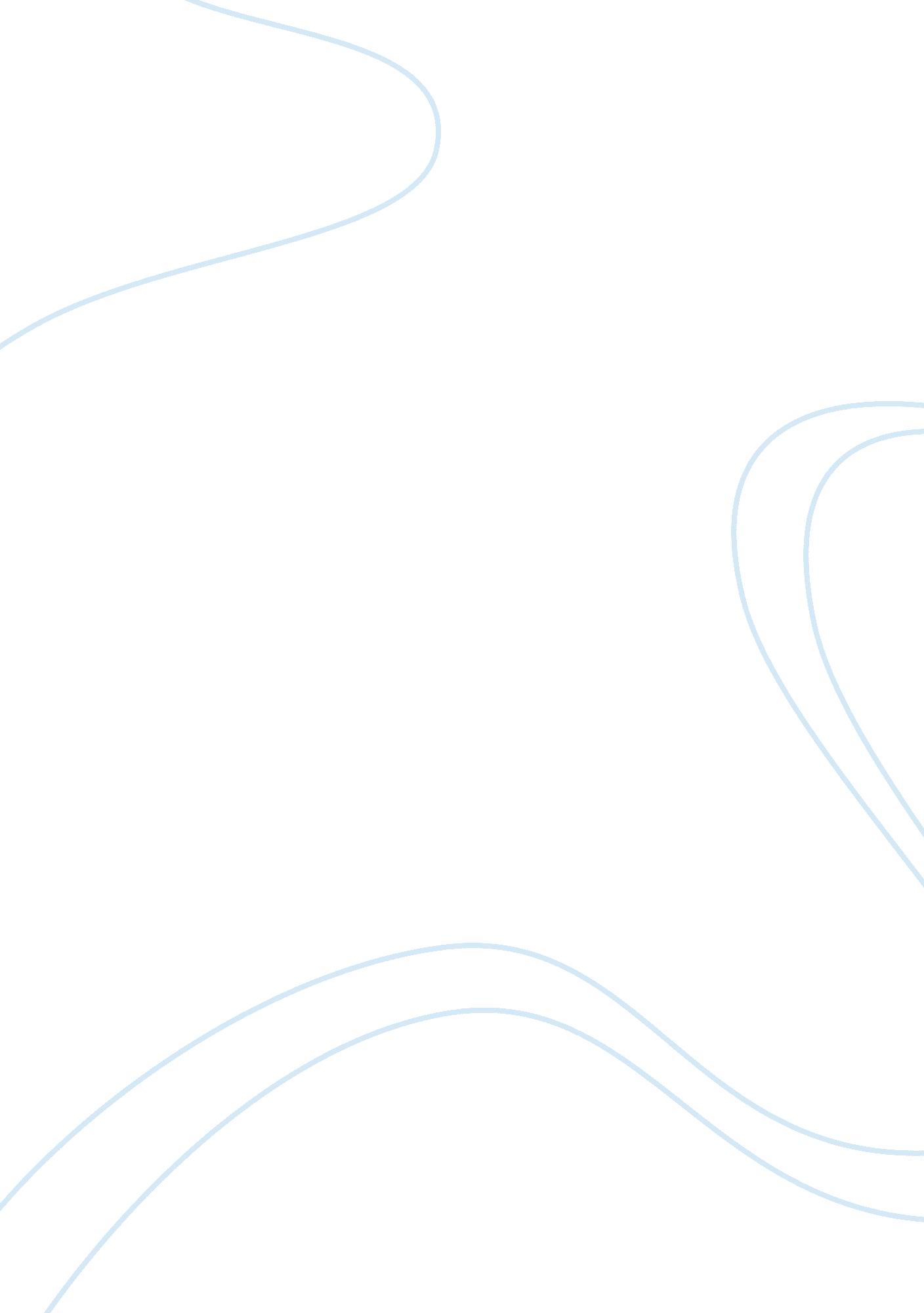 The role of rem sleep theta activity in emotional memoryHealth & Medicine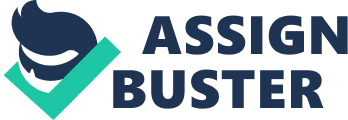 Introduction Though the body may seem inert during sleep, the brain most definitely is not. Mammalian sleep cycles through multiple electrophysiologically and neurochemically distinct sleep stages. These stages are generally split into two categories, based on the occurrence of rapid-eye movements (REMs), i. e., REM and non-REM (NREM) sleep. While evidence strongly supports a pivotal role of NREM sleep in memory consolidation, the function of REM sleep remains elusive. In this review, we propose that REM sleep represents a unique brain state that allows the emotionally modulated integration and recombination of neocortical memory traces previously consolidated during NREM sleep. In addition, we suggest that REM sleep is involved in the gradual disengagement of successfully consolidated memory traces from the hippocampus—thus mediating the decontextualization of novel memories, allowing generalization, abstraction, etc. To support this, we initially review behavioral evidence linking REM sleep and emotional memory processing in both rodents and humans. We then discuss how this relationship may be mediated by electrophysiological (in particular theta) activity within the hippocampus, amygdala and neocortex during REM sleep. REM vs. NREM Physiology in Humans and Rodents REM and NREM sleep differ remarkably in several ways: while NREM sleep is characterized by high amplitude, low frequency (0. 3–4 Hz) electroencephalographic (EEG) activity reflecting synchronization across large neuronal populations, the low-amplitude, mixed frequency EEG activity observed during REM sleep more closely resembles that of quiet wake ( Llinas and Ribary, 1993 ; Steriade et al., 1996 ). Neuromodulator levels also differ between these two brain states: during NREM sleep, acetylcholine levels in the brain stem, forebrain, and hippocampus are at a physiological nadir ( Hobson et al., 1975 ; Marrosu et al., 1995 ), while cholinergic modulation during REM sleep increases to levels just below that of wake in the neocortex and even exceeds wake levels in the hippocampus ( Hasselmo, 1999 ). In contrast, while aminergic (i. e., serotonergic and noradrenergic) neurons fire at reduced rates during NREM sleep compared to wake ( Aston-Jones and Bloom, 1981 ), they are almost completely silenced during REM sleep ( Pace-Schott and Hobson, 2002 ). Besides the occurrence of REMs, REM sleep is also identified by a significant reduction in muscular tone. This atonia of the skeletal musculature is a vital characteristic of REM sleep, the loss of which results in dream enactment ( McCarter et al., 2012 ). Furthermore, while dreams can occur during all sleep stages, those of REM sleep tend to have a comparatively bizarre, emotional, and vivid quality ( Suzuki et al., 2004 ). In humans, NREM sleep is divided into light sleep and slow-wave (or deep) sleep ( Iber et al., 2007 ), while in rodents all NREM sleep stages are collectively referred to as NREM or slow-wave sleep (SWS; van Twyver, 1969 ; Genzel et al., 2014 ; Oyanedel et al., 2014 ), with only few studies differentiating between light and deep NREM sleep (e. g., Benedetto et al., 2013 ), and in some cases including a spindle-rich transition to REM sleep (TR) phase (e. g., Watts et al., 2012 ) which is not reported in the human literature. In rodents and humans, the proportion of SWS in a given sleep cycle decreases with diminishing sleep pressure ( Borbély and Achermann, 1999 ; Yasenkov and Deboer, 2012 ). In human nocturnal sleep, SWS predominates during the first half of the night while REM sleep—regulated by circadian factors—displays an inverse relationship with SWS, becoming increasingly prevalent toward the morning ( Wurts and Edgar, 2000 ). In rodents, REM sleep does not appear to follow a circadian rhythm ( Yasenkov and Deboer, 2012 ) and takes up a higher proportion of overall sleep compared to humans ( Mendelson and Bergmann, 1999 ). NREM Sleep and Memory Consolidation The idea that sleep is important in the consolidation and processing of both recent and remote memories is well established (for an extensive review, see Rasch and Born, 2013 ). Based on early rodent work this memory function of sleep was primarily ascribed to REM sleep. However, more recent work in both rodents and humans strongly supports a role of NREM sleep in memory reactivation and consolidation ( Stickgold, 2005 ; Girardeau et al., 2009 ; Diekelmann and Born, 2010 ; Ego-Stengel and Wilson, 2010 ; Rasch and Born, 2013 ). The high frequency thalamocortical spindles and associated hippocampal sharp-wave ripples, which occur during both stage 2 NREM and SWS ( Genzel et al., 2014 ), are thought to reflect processes underlying synaptic plasticity ( Steriade, 1999 ; Sejnowski and Destexhe, 2000 ). The low levels of acetylcholine during NREM sleep disinhibit communication between the hippocampus and neocortex ( Hasselmo, 1999 ). This, in conjunction with the high amplitude slow waves of SWS is thought to drive the transfer of declarative memory traces from the hippocampus to the neocortex ( Rasch and Born, 2013 ) by providing windows of wide-spread depolarization during which higher frequency activity (including spindles) is synchronized across various brain regions ( Battaglia et al., 2004 ; Compte et al., 2008 ; Mölle and Born, 2009 , 2011 ). In support of this, overnight improvement in memory performance is predicted by the amplitude of slow waves in both rats and humans ( Marshall et al., 2004 ; Heib et al., 2013 ; Binder et al., 2014 ), as well as the occurrence of spindle activity during the up-phases of slow oscillations in humans ( Mölle et al., 2011 ; Cox et al., 2012 ; Ngo et al., 2013 ). Similarly, the duration of stage 2 NREM sleep predicts overnight consolidation of both declarative and motor memories ( Walker et al., 2002 ; Fogel and Smith, 2006 ; Ruch et al., 2012 ). Studies investigating the function of REM sleep have been comparatively unfruitful—often yielding conflicting results, thus leading to an overall neglect of this sleep stage. There is however considerable evidence linking REM sleep with the processing of emotional memories, discussed in the following section. A separate line of research implicates REM sleep in the consolidation of procedural skills, the mechanism of which deserves consideration; however this exceeds the scope of this review. REM Sleep and Emotional Memory Events that elicit an emotional response tend to be remembered more reliably and more long-term than comparatively unemotional events ( LaBar and Cabeza, 2006 ). Emotional responses are most commonly elicited by situations relevant to survival. Although emotions are undoubtedly important in guiding immediate behavior—whether by triggering a fight or flight response, driving reproduction or seeking nourishment—retaining memory of the experience that elicited the emotion carries the additional benefit of guiding future behavior in similar situations, and thus would improve overall chances of survival ( Hamann, 2001 ). The neural mechanism underlying the influence of emotion on long-term memory retention involves co-activation of the hippocampus and the amygdala—the emotional center of the brain. The amygdala appears to modulate hippocampal activity, thus facilitating the preferential encoding of emotional memories and potentially their tagging for future consolidation. Several studies support the central role of the amygdala in mediating the prioritized consolidation of emotional vs. neutral memories. Bilateral amygdala damage selectively impairs emotional memory ( Adolphs et al., 1997 ). In a separate study, the degree of left hippocampal damage was found to negatively predict emotional memory performance ( Richardson et al., 2004 ). More strikingly, amygdala activity during memory encoding predicted later recall of negative ( Cahill et al., 1996 ) and positive (though not neutral) memories ( Hamann et al., 1999 ). Furthermore, using event-related fMRI, Dolcos et al. (2004) showed that the interaction of activity between the amygdala and hippocampus predicted recall of emotional vs. neutral memories. In rodents, memory tasks tend to be inherently emotional. Often the emotional response represents the actual memory (e. g., in fear conditioning or extinction), or else it is used as an incentive to perform a memory task (e. g., a food reward or the avoidance of pain). Similarly to the work in humans, there is a large body of evidence supporting a role of amygdala activity in emotional memory (i. e., fear conditioning) in rodents (for a review, see LeDoux, 2003 ). Though—due to the lack of an adequate non-emotional control—the role of the amygdala in more indirect forms of emotional memory in rodents is less clear. Sleep appears to facilitate the preferential consolidation of emotional memories. Though there is evidence supporting a role of SWS in this process ( Groch et al., 2011 ; Cairney et al., 2014 ), a larger body or research implicates REM sleep in both the selective strengthening of emotional memories as well as the modulation of the emotional response associated with specific stimuli. This dual-process is described in the “ sleep to forget sleep to remember” (SFSR) hypothesis proposed by Walker (2009) . Evidence for the role of REM sleep in emotional memory processing is summarized in the following two sections. Behavioral Evidence Early studies on REM sleep examined the effects of REM sleep deprivation (REMSD) on memory consolidation and encoding in rodents. Post-training REMSD was consistently found to impair avoidance learning ( Pearlman, 1969 ; Leconte and Bloch, 1970 ; Fishbein, 1971 ; Smith and Kelly, 1988 ), avoidance conditioning ( Leconte and Bloch, 1970 ), and fear conditioning ( Menz et al., 2013 ). Conversely, REMSD preceding training impeded the efficiency of fear conditioning ( McGrath and Cohen, 1978 ; Smith, 1985 ; Bueno et al., 1994 ) and avoidance learning ( Hartmann and Stern, 1972 ; Sagales and Domino, 1973 ; Danguir and Nicolaidis, 1976 ). Fear extinction was also impaired following REMSD compared to uninhibited sleep in rats ( Silvestri, 2005 ; Fu et al., 2007 ). However, it appears the effects of REMSD are only short-lived, not persisting beyond recovery sleep ( Fishbein, 1971 ). Furthermore, the deleterious effects of REMSD are likely to be explained by the extreme stress resulting from the so-called flowerpot method used to prevent REM sleep ( Horne and McGrath, 1984 ). This method typically involves placing the animal on a small platform above water so that when REM sleep associated muscle atonia sets in, the animal slips into the water and awakens. A recent study using REMSD provides more striking evidence for a role of REM sleep in emotional memory processing: Ravassard et al. (2015a) trained rats in contextual fear conditioning followed by short-term and non-stressful REMSD. They found that 4 h of REMSD impaired both the consolidation of contextual fear conditioning and long-term potentiation (LTP) within the CA1 region of the hippocampus. Conversely, rodents that obtained a comparably higher amount of REM sleep following contextual fear conditioning displayed stronger consolidation, as well as greater hippocampal LTP. Furthermore, both measures were positively correlated with REM sleep amount. This fits with further evidence showing that increasing REM sleep duration in rats—through either carbachol (an acetylcholine agonist) or through REMSD-induced REM sleep rebound—led to enhanced memory retention of a reward-memory based Y-maze task across sleep ( Wetzel et al., 2003 )—suggesting REM sleep may also benefit positive emotional memory processing. In humans, sleep in general has been shown to benefit fear extinction ( Pace-Schott et al., 2009 ; Kleim et al., 2014 ). The amount of REM sleep obtained following fear extinction was shown to predict a decrease in autonomic arousal based on skin conductance ( Spoormaker et al., 2010 ). Conversely, disrupting sleep through repeated awakening only impaired extinction if awakenings occurred during REM sleep, but not if they occurred during NREM sleep ( Spoormaker et al., 2012 ). In addition to supporting fear extinction, REM sleep was found to predict post-sleep recognition of negative emotional pictures ( Nishida et al., 2009 ; Groch et al., 2013 ), negative and positive emotional faces ( Wagner et al., 2007 ) as well as recall of emotional texts ( Wagner et al., 2001 ) compared to neutral controls. Administration of hydrocortisone during sleep following an emotional memory task resulted in superior recognition for emotional vs. neutral images ( van Marle et al., 2013 ). Although sleep was not recorded in this study, the observed strengthening of emotional memory could be related to cortisol-mediated processes during REM sleep, as cortisol levels are naturally elevated during REM compared to NREM sleep ( Steiger, 2007 ). Physiological Evidence Physiological evidence also supports a role of REM sleep in memory. Areas implicated in memory processing during wake, in particular limbic circuits within the medial temporal lobe, are highly active during REM sleep ( Maquet et al., 1996 ; Braun, 1997 ; Nofzinger et al., 1997 ; Braun et al., 1998 ; Nir and Tononi, 2010 ). At a cellular level, Pavlides and Winson (1989) observed reactivations of hippocampal neurons active during prior wakefulness during subsequent REM sleep. Even at a molecular level—plasticity-related gene expression increases within the hippocampus during REM sleep ( Ribeiro et al., 1999 ). A recent study from the same group compared mRNA levels of plasticity-related genes within the hippocampus following either exposure to a novel or familiar control environment ( Calais et al., 2015 ). The rats were killed either after 30 min of stable wake, SWS or REM sleep. mRNA expression of several plasticity-related genes were significantly upregulated during REM sleep following exposure to a novel environment—though not during post-training SWS or wake. There was also no upregulation of plasticity-related gene expression in rats who had not been exposed to the novel environment. A further recent study also revealed that increasing REM sleep amount through REMSD-induced rebound up-regulated the expression of plasticity-related transcription factors within the hippocampus ( Ravassard et al., 2015b ). A distinct role for REM sleep in memory is also supported by the striking similarities and contrasts between neuromodulator states in REM sleep and wakefulness. The wake-like levels of acetylcholine in the limbic system suppress excitatory feedback potentials within the hippocampus and in the cortex ( Hasselmo and Bower, 1993 ). During wake, this is thought to promote memory encoding by allowing the formation of new memory traces within the hippocampus without interference from previously stored memory traces ( Hasselmo, 2006 ). Noradrenaline has been shown to suppress excitatory feedback transmission within the somatosensory and piriform cortex ( Dodt et al., 1991 ; Hasselmo et al., 1997 ; Hasselmo, 1999 ), but not the hippocampus ( Mueller et al., 1981 ). While wake is characterized by both high acetylcholine and noradrenaline levels, in REM sleep only acetylcholine is raised. As a consequence, excitatory feedback within the neocortex would remain uninhibited during REM sleep ( Hasselmo, 1999 ), while hippocampal afferent inputs would be suppressed ( Marrosu et al., 1995 ). Based on these neuromodulator states, it has been proposed that during REM sleep, memories within the neocortex—free from interference from the hippocampus—recombine and potentially integrate into existing memory networks between periods of NREM sleep-dependent memory consolidation ( Hasselmo, 1999 ; Walker, 2009 ; Walker and Stickgold, 2010 ; Sterpenich et al., 2014 ). It is important to stress that most of these observations are performed on cortical/hippocampal slices, thus the relationships inferred in terms of cortical-hippocampal interaction are very tentative. REM Sleep, an Emotional Brain State? Rapid-eye movement sleep possesses a unique physiology which appears particularly amenable to the processing of emotional memories ( Paré et al., 2002 ; Hu et al., 2006 ). Functional neuroimaging studies reveal significantly increased activation in the amygdala, striatum, hippocampus, medial prefrontal cortex and insula, which are areas strongly associated with emotional processing in wake ( Nofzinger, 2005 ; Miyauchi et al., 2009 ; Dang-Vu et al., 2010 ). The heightened activity within the limbic system in particular ( Maquet et al., 1996 ; Wehrle et al., 2007 ; Miyauchi et al., 2009 ) alludes to the established link between limbic activation during emotional memory encoding and future recall ( Cahill, 2000 ; McGaugh, 2004 ). Possibly as a consequence of its emotional physiology, REM sleep is unique for its comparably emotional dreams ( Hobson et al., 2000 ) which often contain elements of the dreamer’s recent memories ( Nielsen and Powell, 1992 ; van Rijn et al., 2015 ). REM Sleep and Emotional Arousal In addition to a general role of REM sleep in emotional memory processing, a separate line of research has emerged concentrating on a more specific link between REM sleep and the modulation of emotional responses. Whether this role is part of the same mechanism, or relies on distinct processes is unclear and needs to be investigated more systematically. This section reviews evidence specifically linking emotional response modulation and REM sleep. The Co-Morbidity of REM Sleep and Mood Disorders Though many psychological disorders are comorbid with sleep disorders, it is particularly of note that mood disorders tend to be associated with unusual REM sleep: in depression, REM sleep is pathologically increased ( Tsuno et al., 2005 ; Armitage, 2007 ; Gottesmann and Gottesman, 2007 ); a hallmark of post-traumatic stress disorder (PTSD) is the occurrence of flashbacks during REM sleep—often resulting in dream enactment and distressing awakenings ( Mellman et al., 2007 ); while in patients suffering from anxiety, REM sleep percentage and REM density during REM sleep tend to be reduced ( Rosa et al., 1983 ; Fuller et al., 1997 ). Thus pathological REM sleep may underlie some of the symptoms of mood disorders ( Walker and van der Helm, 2009 ). Even in mice models for depression (i. e., stress vulnerable or chronically stressed strains), REM sleep appears to be disinhibited ( Kimura et al., 2014 ), suggesting that REM sleep is related to emotional processing in both humans and rodents. Experimental Evidence for a Role of REM Sleep in Emotional Regulation Some evidence suggests a sleep-dependent decrease in both subjective emotional arousal and autonomic response to negative stimuli compared to an equally long period of wake in humans ( Gujar et al., 2011 ; van der Helm et al., 2011 ). In line with this notion, sleep-dependent habituation was only observed across naps containing REM sleep, not across naps consisting solely of NREM sleep ( Gujar et al., 2011 ). In contrast, Groch et al. (2013) found that subjective ratings of arousal to negative images was preserved over both SWS-rich early and REM sleep-rich late night sleep using a split-night design. In a further study, participants rated emotional stimuli as more negative across late sleep compared to early sleep ( Wagner et al., 2002 ). Similarly, subjective emotional arousal went down across wake and was maintained across sleep ( Baran et al., 2012 ). The degree of arousal maintenance was associated with greater time spent in REM sleep. REM sleep amount also predicted an increase in autonomic response in the form of skin conductance to emotional images shown before and after sleep ( Baran et al., 2012 ). Furthermore, REMSD reduced arousal ratings to negative images presented before and after sleep ( Lara-Carrasco et al., 2009 ). Thus it appears that REM sleep may modulate emotional arousal, however the direction of this change may depend on other yet to be determined factors, such as the nature of the emotional stimuli, the stress experienced during the task or possibly the involvement of memory ( Genzel et al., 2015 ). Theta Activity Theta activity describes synchronized oscillating local field potentials of neuronal populations within the range of 4–10 Hz initially observed in rodents ( Siapas et al., 2005 ). It is considered a characteristic of hippocampal activity during both active exploratory behavior and REM sleep ( Winson, 1974 ; Kemp and Kaada, 1975 ; Buzsáki, 2002 ). Rodents also display theta activity within the amygdala and ventromedial prefrontal cortex ( Sörman et al., 2011 ; Brankačk et al., 2012 )—areas strongly associated with cognitive and affective functions ( Siapas et al., 2005 ; Sigurdsson et al., 2010 ). Furthermore, theta activity can be synchronized across disparate brain regions in wake ( O’Neill et al., 2013 ) and REM sleep ( Popa et al., 2010 ). Although humans also display a distinct 4–10 Hz hippocampal activity during both active wake ( Burgess and Gruzelier, 1997 ; Ekstrom et al., 2005 ; Lega et al., 2012 ) and during REM sleep ( Cantero et al., 2003 ) which is also observed in the neocortex ( Cape et al., 2000 ; Nishida et al., 2009 ), this activity does not appear to be synchronized between the hippocampus and neocortex ( Cantero et al., 2003 ; Axmacher et al., 2008 ). Instead, a slower ∼3 Hz delta range activity—referred to as either rhythmic slow activity (RSA) or slow theta—has been proposed to be more physiologically analogous to rodent theta activity ( Moroni et al., 2007 ; Lega et al., 2012 ). Similarly to the theta activity observed in rodents, human slow theta (hence forward referred to simply as theta activity) also occurs in the human hippocampus during both wake and REM sleep ( Moroni et al., 2007 ; Lega et al., 2012 ). The possible explanation for humans having a slower version of theta activity is the larger brain size which may require slower oscillations to travel greater distances between brain regions ( Moroni et al., 2007 ). Accordingly, a slower hippocampal theta activity is also seen in dogs, cats, and monkeys ( Lega et al., 2012 ). Theta Generation and the Role of Acetylcholine in Rats Hippocampal theta activity appears to originate from nuclei within the brain stem which project via the hypothalamus to the septal complex comprising of the medial septum and a subregion of the Broca area ( Pignatelli et al., 2012 ). The septal complex, in turn, projects to the hippocampus via the fimbria-fornix pathway. The medial septum contains pacemaker cells which fire at theta frequency ( Dragoi et al., 1999 ). Some of these pacemaker cells release acetylcholine ( Mesulam et al., 1983 ) and GABA ( Freund, 1989 ). Inhibiting medial septum cell activity though targeted injection of lidocaine ( Winson, 1978 ) or muscimol ( Bland et al., 1996 ) leads to the complete suppression of hippocampal theta oscillations. Both acetylcholine and GABA jointly contribute to generating theta, as reductions of either leads to partial but not complete abolishment of theta power ( Yoder and Pang, 2005 ; Li et al., 2007 ). Given the strong link between acetylcholine and theta activity, the role of acetylcholine in memory processes within the hippocampus is highly indicative of the function of theta activity. It appears that high levels of acetylcholine enhance memory encoding during wakefulness, yet do not affect retrieval in a range of learning tasks in both rats and humans (for a review, see Hasselmo, 2006 ). Early work in rats showed that blocking acetylcholine through muscarinic antagonists (such as scopolamine) disrupted memory encoding if the drug was administered prior to learning, as opposed to during the gap between learning and recall ( Ghoneim and Mewaldt, 1975 , 1977 ). In humans scopolamine also disrupted encoding of memories without affecting retrieval ( Atri et al., 2004 ; Hasselmo and McGaughy, 2004 ). Thus it appears acetylcholine is only involved in the encoding though not the consolidation of novel hippocampal memory traces during wake. This has enticing implications for investigating the function of REM sleep, during which hippocampal acetylcholine levels exceed those of wake. This would suggest encoding-related processes occur during REM sleep—in stark contrast to the acetylcholine-independent memory consolidation processes occurring during NREM sleep. The Role of Wake Theta in Memory Hippocampal theta activity during wake has been associated with memory formation and function in a number of species ( Dragoi and Buzsáki, 2006 ; Montgomery et al., 2008 ; Mizuseki et al., 2009 ). The specific role of theta activity in this is thought to be the binding of disparate brain regions during encoding and retrieval ( Vertes, 2005 ). Physiological evidence strongly supports a role of hippocampal theta activity in rats in the formation of novel memories during wake. Thus seminal in vitro work by Huerta and Lisman (1995) demonstrated that a priming pulse (four pulses delivered at 100 Hz) induces LTP in the hippocampal CA1 of a brain slice only if the pulse arrives at the peak of carbachol-induced theta activity (defined by the authors as 5–12 Hz). Conversely, pulses delivered at the negative peak of theta activity resulted in long-term depression ( Huerta and Lisman, 1995 ; Hölscher et al., 1997 ). This observation, initially made in hippocampal slices, has been subsequently confirmed in wake behaving animals by stimulating at peaks/troughs of theta in the perforant path ( Orr et al., 2001 ) and in CA1 ( Hyman et al., 2003 ). Electroencephalographic current source density data has shown that subregions of the rat hippocampus are out of phase with respect to theta activity ( Buzsáki et al., 1986 ; Brankačk et al., 1993 ). Specifically, theta activity within the entorhinal cortex is 90°out of phase with that of CA3, and is in phase with that of CA1 cortex ( Mizuseki et al., 2009 ). Taken together, this suggests both spatially and temporally differential theta-driven plasticity within the hippocampus. Behavioral evidence in rats also supports a role of hippocampal theta activity during wake in memory encoding. Thus hippocampal theta power during encoding predicts the success of later recall ( Berry and Thompson, 1978 ; Seager et al., 2002 ; Nokia et al., 2008 ), while disrupting theta activity pharmacologically—or through lesioning areas implicated in theta generation—significantly impairs learning ( Winson, 1978 ; Givens and Olton, 1990 ). It appears not only the presence, but also the timing of learning with relation to theta is important in determining the success of encoding. Thus, the rate of learning in rabbits is fastest when hippocampal theta power is at its peak ( Berry and Thompson, 1978 ). Also in rabbits, the rate of conditioning to a stimulus is increased in both delay ( Seager et al., 2002 ) and trace conditioning ( Griffin et al., 2004 ) when the stimulus is timed to appear during bouts/periods of the theta rhythm. Human studies are comparatively scarce, given that hippocampal theta activity can only be recorded intracranially in epileptic patients. Whereas neocortical theta range (4–8 Hz) activity reliably predicts encoding, working memory and navigation (for a review, see Kahana et al., 2001 ), the link between hippocampal theta activity and memory appears to be more complex than that observed in rodents. Lega et al. (2012) were the first to systematically analyze hippocampal electroencephalography in humans during episodic memory encoding and retrieval. They reported peak activity around 3 and 8 Hz within the hippocampus. While the power of 3 Hz activity increased during successful encoding trials, 8 Hz activity displayed an inverse relationship. Furthermore, 3 Hz power was correlated with hippocampal gamma power. From this, the authors concluded that delta range 3 Hz activity within the hippocampus—similarly to the slower theta observed in humans during REM sleep—is the human analog to rodent hippocampal encoding-related theta activity. Both frequencies were synchronized between the hippocampus and the temporal cortex, suggesting hippocampal-cortical communication. Somewhat different results were reported by Rutishauser et al. (2010) , who found that performance in a visual recognition task was predicted by spike coherence with ongoing hippocampal activity at an average of 5 Hz, though—similar to Lega et al. (2012) —this coherence peaked at 3 Hz. Taken together, there is strong evidence supporting a role of theta activity during wake in the modulation of hippocampal plasticity which is clearly indicative of successful encoding/recall in behavior in both rodents and humans. The following section will highlight the similarities and differences between wake and REM sleep theta activity. Wake vs. REM Sleep Theta Both wake and REM sleep theta share a similar frequency range and distribution throughout the brain in rodents and humans. Theta activity in both states is associated with the burst-like discharge of acetylcholine—which is strongly linked with plasticity—within the basal forebrain ( Lee et al., 2005 ). There is however some evidence that wake and REM sleep theta differ in their generation and function. Firstly, a genetic mutation in mice was found to slow down hippocampal theta frequency (defined as 5–9 Hz) in REM sleep, but not in wake ( Tafti et al., 2003 ). A further study found that coupling between theta and gamma activity within the parietal cortex of mice is greater in REM sleep compared to wake ( Scheffzük et al., 2011 ). This particularly applies to the coupling between theta and fast gamma (120–160 Hz), which is ninefold stronger in REM vs. wake. Taken together, this suggests that—at least in rodents—wake and REM sleep theta differ in either their generation mechanism or regulation and may serve distinct, though possibly related functions. REM Sleep Theta and Gamma Coupling Rapid-eye movement sleep theta activity appears to also modulate higher frequency activity in the brain. Thus, theta–gamma phase coupling during REM sleep within the hippocampal CA1 region in rats was found to be distinct for slow, mid-frequency and fast gamma ( Belluscio et al., 2012 ). Gamma amplitude within these three bands was found to be modulated by theta phase. Phase-phase coupling was only detected between theta and slow and mid-frequency gamma, though not between theta and fast gamma. The authors interpreted this finding as suggesting an intricate multiple time-scale control of neuronal spikes during REM sleep, supporting information transfer and spike timing-dependent plasticity. Gamma oscillations nested within theta cycles have been proposed to allow the short term working memory of 7 ± 2 items in a list, as this number corresponds to the number of sub-cycles of gamma nested within one theta cycle ( Lisman and Idiart, 1995 ). Therefore as different bands of gamma are coupled differentially to the phases of theta between wake and REM; REM sleep could effectively represent a reweighting of the items which are stored during wakefulness. Hippocampal Temporal Coding and Sequential Activity A prominent feature of the hippocampus is the presence of neurons which fire in particular locations, with an ensemble forming a map of space when a rat navigates in the environment; these are termed place cells ( O’Keefe and Dostrovsky, 1971 ). These cells have been found across several species including humans ( Ekstrom et al., 2003 ). The spatial firing of these neurons is modulated by the environmental geometry ( O’Keefe and Burgess, 1999 ), context ( Anderson and Jeffery, 2003 ), and time/distance traveled ( Pastalkova et al., 2008 ; MacDonald et al., 2011 ). This multi-faceted representation has led to the suggestion that they encode episodes structured in space or episodic memory on the single neuron level. During wake, place cells are coordinated with the ongoing theta oscillation such that a place cell spikes at subsequently earlier phases of theta as the rat travels through the firing field of the cell ( O’Keefe and Recce, 1993 ). Including and excluding spatially modulated cells, distinct classes of cells within the hippocampal formation (i. e., pyramidal, interneurons, and granule) fire on average at particular phases of theta ( Skaggs and McNaughton, 1996 ). Skaggs and McNaughton (1996) noted that certain place cell firing within a theta cycle should reflect the order in which the cells’ place fields are arranged in space, thus giving rise the temporal encoding of traversed space over a theta cycle. Furthermore individual cells in the hippocampus fire at different phases of theta in novel vs. familiar environments in wake ( Lever et al., 2010 ) and in REM sleep ( Poe et al., 2000 ). Hasselmo (1999) proposed this phasic difference can act as a switch between encoding and retrieval of memories during wake. In REM sleep however, such a phase shift of cell firing could prioritize novel or emotionally salient memories while offloading the hippocampus of memories with less novelty or emotional salience. A possible indicator of such reorganization is provided in the work of Grosmark et al. (2012) —where a change in excitability is seen in the form of greater synchrony and decreased firing rate variability in the hippocampus following REM sleep with high theta power. A specific phenomenon—initially termed replay—identified the re-activation of place cell sequences in a temporal order strikingly similar to that observed during previous experience ( Dragoi and Buzsáki, 2006 ; Foster and Wilson, 2007 ; Gupta et al., 2012 ; O’Neill et al., 2010 ). This temporally coordinated firing of place cells takes place at a 20-fold faster rate than experienced during traversal of the environment. These events occur in both quiet wake ( Foster and Wilson, 2006 ; Jackson et al., 2006 ; Diba and Buzsáki, 2007 ), and SWS—in both states these replay events are associated with the occurrence of hippocampal sharp-wave-ripples (SWRs; Wilson and McNaughton, 1994 ; Skaggs and McNaughton, 1996 ; Nadasdy et al., 1999 ; Lee and Wilson, 2002 ). Temporally coordinated activity of place cells preceding experience in a novel unexplored environment ( Dragoi and Tonegawa, 2011 ) has also been demonstrated, this phenomenon occurs before experience of the environment and therefore could underlie prospective planning by rehearsing and strengthening possible future trajectories. Pertinent to our discussion, these sequences could also encode emotional salience, as reactivations leading to remembered goal (reward) locations appear to be preferentially activated during wake SWRs ( Pfeiffer and Foster, 2013 ). Sequences associated with previously unexplored rewarded vs. unrewarded goal locations are also preferentially activated during prior SWS ( Ólafsdóttir et al., 2015 ). Critically, coordinated sequential activity of hippocampal place cells also occurs during REM sleep ( Louie and Wilson, 2001 ) and thus in the presence of theta and absence of SWRs. Reactivations in REM sleep occur at the same timescale as wake—unlike the ∼20-fold increases seen in SWS. Interestingly, REM sleep appeared to only reactivate sequences previously activated during exploration of a familiar track, though not sequences associated with a novel environment. Although the sample sessions of REM sleep analyzed were few (15 REM episodes); this could be due to lower quality post-behavioral sleep following novelty. Similarly, recent evidence revealed coordinated sequential activity amongst head-direction cells (another spatial cell which fires when the animal’s head faces a particular allocentric direction) during REM sleep following wake experience also at a similar timescale to awake ( Peyrache et al., 2015 ). These pieces of evidence clearly implicate the role of REM sleep in recapitulating wake experiences in terms of the sequential firing of individual neurons. Though there are no human studies investigating sequential reactivation of place cells during REM sleep, the phenomenon of cued-memory reactivation during sleep (both during SWS and REM sleep) supports the idea that memories are reactivated during both sleep stages. Thus, sound cues associated with Morse code presented during REM sleep resulted in improved performance following sleep, though only if cueing occurred during phasic—not tonic (the distinction is elaborated further on)—REM sleep ( Guerrien et al., 1989 ). In a separate study, participants were exposed to a loud ticking alarm clock while learning a set of complex rules ( Smith and Weeden, 1990 ). Exposure to the same sound during following REM sleep led to a significant improvement in performance at a 1 week follow-up test compared to a non-cued group. Sequential reactivations of cell assemblies representing experienced space are a clear candidate for stored memories. The fact that these occur during REM sleep – in coordination with ongoing theta activity – and that these reactivations are biased by exposure to memory cues during REM sleep – provides a strong case for REM sleep having a role in the processing of these memories. REM Sleep Theta and PGO Waves Rapid-eye movement sleep theta activity appears to share a common generation mechanism with other prominent REM sleep features. Thus, the generation of REM sleep theta, REMs, REM sleep atonia and pontine-geniculo-occipital (PGO) waves all depend on the ventral part of the oral pontine reticular nucleus (vRPO; Reinoso-Suárez et al., 2001 ). PGO waves are large (250 mV) field potentials which propagate from the pontine tegmentum, to the lateral geniculate nuclei of the thalamus and the occipital cortex ( Nelson et al., 1983 ; Callaway et al., 1987 ). PGO waves during REM sleep in rodents have been repeatedly linked with emotional memory consolidation. While suppressing PGO wave generation in rats impaired avoidance memory retention across sleep ( Mavanji et al., 2004 ), artificially enhancing PGO waves through injecting carbachol prevented deficits in avoidance memory across a period of REMSD ( Datta et al., 2004 ). It appears the quality of PGO wave activity is directly related to memory processes, thus a number of studies have reported an increase in PGO wave density following fear memory training in rats which predicted overnight strengthening of the memory ( Datta, 2000 ; Datta and Saha, 2005 ; Ulloor and Datta, 2005 ; Datta et al., 2008 ). Additionally, the success of fear extinction was recently shown to be predicted by PGO wave quality during REM sleep ( Datta and O’Malley, 2013 ). Furthermore, post-training PGO wave density was associated with increased activity of brain-derived neurotrophic factors and plasticity-related immediate early genes in the dorsal hippocampus ( Ulloor and Datta, 2005 ; Datta et al., 2008 ). Selective elimination of PGO wave generating cells prevented these increases, while enhancing PGO waves through cholinergic activation of these cells augmented the increases. Thus, it has been proposed that PGO waves enhance synaptic plasticity in areas they pass through ( Datta et al., 2011 ), which includes the hippocampus and amygdala ( Datta et al., 1998 ). Besides having an overlapping generation mechanism, PGO waves and REMs tend to be phase-locked to theta waves ( Karashima et al., 2001 , 2004 , 2007 ). It appears both are driven by theta oscillations. Thus, eliciting theta activity in REM sleep through electrical stimulation applied to the medial septum in rats, entrains PGO waves and REMs to theta ( Reinoso-Suárez et al., 2001 ). Conversely, when PGO waves are elicited through audio stimulation, theta phase is not reset, though PGO waves eventually become phase locked with theta again ( Karashima et al., 2002 ). In a further study, Karashima et al. (2004) reported a positive correlation between both peak frequency and amplitude of hippocampal theta oscillations with PGO wave and REM density in rats. The same group also found that in both cats and rats, theta frequency accelerates several 100 ms prior to the negative peak of PGO waves ( Karashima et al., 2005 ). When PGO waves are inhibited by lesions to the subcoeruleus region, where PGO waves are generated, synchronization between regional theta waves is disrupted. Critically, PGO wave density also reflects theta synchronization between the hippocampus and amygdala during REM sleep in rats ( Karashima et al., 2010 ). Though readily detectible in rats and cats, scalp EEG does not suffice in revealing PGO activity in humans. However, based on fMRI evidence, the pontine tegmentum, thalamus, primary visual cortex, putamen, and limbic areas activate in synchrony with the occurrence of REMs, which strongly suggests a similar activity in humans ( Wehrle et al., 2007 ; Miyauchi et al., 2009 ). Due to the common generation mechanism of REMs and PGO waves, REM density is a commonly used measure for REM sleep intensity in humans. REM density has been observed to increase following stressful periods of learning—based on University students during an exam preparation ( Smith and Lapp, 1991 ). This could reflect the enhanced processing of emotional memories (i. e., exam material paired with the fear of failing an exam) during REM sleep. Taken together, it appears that in rodents, theta activity during REM sleep—and specifically the theta synchronization between the amygdala and hippocampus—drive large scale synchronized activation in the form of PGO waves, which in turn enhance synaptic plasticity within the hippocampus and amygdala. This, in combination with the evidence linking PGO wave density with emotional memory processing, strongly supports a specific role of REM sleep theta activity in the selective processing of emotional memories. It is possible that a similar relationship between theta coherence within the limbic system and PGO waves exists in humans, however evidence for this is lacking. The Role of REM Sleep Theta in Emotional Memory In addition to evidence linking the occurrence of REM sleep with emotional memory consolidation, there is some evidence directly linking REM sleep theta with emotional memory processing. Following training in an avoidance task, compared to a preceding control night, rats displayed an increased amount of REM sleep periods 17–20 h following training, as well as increased theta power during these REM sleep periods ( Fogel et al., 2009 ). Interestingly, sleep spindle activity during SWS was also enhanced, supporting the notion that the two sleep stages serve complimentary roles in fear memory processing. In a study by Hegde et al. (2011) REM sleep duration in rats was also increased during the recovery period following several days of chronic stress immobilization. The authors also found a decrease in theta coordination between the hippocampus and lateral amygdala which was negatively correlated with REM sleep duration. A more compelling link between REM sleep theta and fear memory consolidation was shown in a study on rats by Popa et al. (2010) , which showed that theta coherence between the hippocampus, medial prefrontal cortex and amygdala predicted bidirectional changes in fear memory across sleep. These same brain areas exhibit synchronized theta activity when a rat is presented with a conditioned stimulus in wake following Pavlovian fear learning ( Seidenbecher et al., 2003 ). This is observed for long term conditioning (24 h following fear conditioning), however not in the short term (within 2 h; Narayanan et al., 2007 ). This supports the notion that coherent theta activity within these areas during REM sleep is somehow involved in the long term consolidation of fear memories. Due to the lack of an adequate non-emotional control task in rodent studies, we cannot exclude the possibility that non-emotional memory consolidation is equally dependent on REM sleep theta activity. Human studies allow a clear separation of emotional and non-emotional memories—though human intracranial studies investigating the role of hippocampal theta activity during REM sleep on emotional memory processing are limited. However, given the coherence of theta activity between the hippocampus, amygdala and neocortex in rats both during wake ( Siapas et al., 2005 ; Lesting et al., 2011 , 2013 ) and REM sleep ( Popa et al., 2010 ) it is possible that a similar coherence exists in humans. Theta activity recorded from the scalp during REM sleep using EEG may therefore be indicative of hippocampal theta activity. One such EEG based study in humans found that right prefrontal REM sleep theta (4–7 Hz) power during an afternoon nap predicted superior post-nap recognition of emotionally negative vs. neutral images encoded before the nap ( Nishida et al., 2009 ). In a wake control group, recognition of both image types did not exceed pre-nap baseline levels. In a separate study, Prehn-Kristensen et al. (2013) compared sleep-dependent emotional memory consolidation between adults, healthy children and children with ADHD. They discovered a stronger emotional benefit in healthy children compared to both other groups. Similarly to the previous study, frontal theta activity positively correlated with emotional memory performance in both adults and healthy children, however in children with ADHD, frontal theta activity negatively predicted emotional memory performance. Based on these two studies, it appears cortical theta activity during REM sleep represents some form of emotional memory processing in humans. However, intracortical evidence is needed to clarify the role of the hippocampus in this process. REM Sleep Theta During Tonic vs. Phasic REM Sleep Rapid-eye movement sleep itself is not a homogenous state. It is often described as either phasic or tonic—with tonic REM sleep taking up approximately 95% of REM sleep in rats ( Montgomery et al., 2008 ). During phasic REM sleep, REMs, PGO waves and muscle twitches occur in bursts and are accompanied by an increase in vegetative activation as well as an increase in both frequency and amplitude of hippocampal theta activity ( Brankačk et al., 2012 ). Tonic REM sleep in contrast is characterized by more evenly distributed PGO waves. The existence of phasic REM sleep in humans is assumed based on a similar occurrence of phasic bursts of REMs accompanied by muscle twitches and cardiorespiratory irregularities ( Carskadon and Dement, 2005 ). Interestingly, unlike in rodents in which hippocampal theta activity occurs throughout REM sleep ( Brankačk et al., 2012 ), Cantero et al. (2003) described phasic bursts of REM sleep theta activity in humans—approximately 1 s in duration—and a lack of theta activity during tonic REM sleep. A previous study had failed to detect significant REM sleep theta activity during human REM sleep within the human hippocampus ( Halgren et al., 1978 ; Bódizs et al., 2001 ), while a further study reported only a rare occurrence of theta in cortices surrounding the hippocampus ( Uchida et al., 2001 , 2003 ). Discrepancies between these studies were ascribed to differences in recording methods, specific brain areas recorded from, and the pathology of the respective subjects (e. g., epilepsy; Bódizs et al., 2005 ; Tamura et al., 2013 ). In rats, theta and gamma synchrony within the hippocampus are increased during phasic vs. tonic REM sleep ( Montgomery et al., 2008 ). During tonic REM sleep, theta coherence is increased within the dentate gyrus (DG) and between the DG and CA3. Montgomery et al. (2008) suggest that the increase in DG synchrony accompanied by CA1/CA3 coherence reduction in the gamma range during tonic REM could mediate pattern separation for subsequent retrieval, which is thought to be a key function of the DG during wakefulness ( Leutgeb et al., 2007 ; McHugh et al., 2007 ; Bakker et al., 2008 ). The heightened acetylcholine levels during REM sleep would facilitate this pattern separation by reducing interference of excitatory feedback within the hippocampus ( Hasselmo, 1999 ), thus facilitating selective encoding. In contrast, phasic REM sees an increase in theta and gamma coherence in DG together with an increase in gamma coherence in CA3/CA1, thus facilitating greater information exchange between the hippocampus and neocortex during REM sleep ( Datta et al., 2004 ; Karashima et al., 2005 ; Montgomery et al., 2008 ), in which activity could be replayed to the cortex ( Louie and Wilson, 2001 ). A separate study found greater theta synchrony within the prefrontal cortex of rats during phasic vs. tonic REM and an increased theta/gamma synchrony within the prefrontal cortex during tonic vs. phasic REM sleep ( Brankačk et al., 2012 ). Though the significance of these findings in linking the two REM sleep states with memory is yet unclear, they support the notion that they serve separate functions. Conclusion Based on the evidence reviewed above, it appears that theta activity during REM sleep drives the emotionally modulated processing of novel memory traces within the hippocampus, possibly in preparation for consolidation during NREM sleep. This is supported by the observation that theta activity—in particular theta coherence between the hippocampus and amygdala—drives high-amplitude PGO waves, the density of which predicts the expression of plasticity-related genes within the hippocampus and amygdala. As amygdala-hippocampal coherence during wake predicts future recall of emotional events, it is possible that this coherence in REM sleep reflects the selective processing of emotional memory traces. The timing of spike activity within the hippocampus with respect to theta phase is vital in determining whether long term potentiation (LTP) or depression (LTD) occurs. While hippocampal activity associated with a novel experience occurs at a similar phase during REM sleep compared to wake—thus promoting LTP—activity associated with a familiar experience occurs at a phase promoting LTD. In addition, evidence suggests theta activity during REM sleep increases unit synchrony and decreases firing rate variability. Taken together, this implies REM sleep in processes of separation and offloading of traces previously consolidated during NREM sleep, thus freeing capacity to encode and process novel memories. In addition to emotionally modulated memory processing within the hippocampus, theta activity during REM sleep could also mediate the integration of novel memory traces within the neocortex. Acetylcholine—which reduces hippocampal interference in the neocortex—is raised during REM sleep and directly correlated with theta activity within the hippocampus. In addition to the rise in acetylcholine, noradrenaline levels are extremely low during REM sleep. As noradrenaline suppresses recurrent activation within the neocortex, this drop in noradrenaline during REM sleep could allow encoding-like processes of a more elaborate nature than wake, i. e., allowing recombination and integration of novel memory traces into pre-existing memory networks. This neocortical integration may give rise to the vivid dreaming experienced during REM sleep. Those who refute a role of REM sleep in memory ( Vertes and Eastman, 2000 ; Siegel, 2001 ) refer to the observation that many antidepressants markedly reduce REM sleep in humans without causing significant deficits in learning or memory consolidation ( Vertes and Eastman, 2000 ). Instead, Vertes and Eastman (2000) suggest the primary function of REM sleep is to provide a period of wake-like endogenous stimulation, allowing the brain to maintain necessary levels of activity throughout sleep. By doing so, REM sleep supposedly promotes the recovery from SWS and thus prepares the brain for wakefulness. However, if this was the case, one would expect the amount of REM sleep in each sleep cycle to correlate with the respective amount of SWS. Instead, REM sleep displays an inverse relationship with SWS in humans (and remaining constant irrespective of SWS in rodents) across sleep. This suggests that the function of REM sleep may not be merely a reversal of processes in SWS, but potentially an extension of SWS-dependent processes—such as the integration of novel neocortical representation within existing memory networks. This emotionally modulated processing of memories within the hippocampus may prioritize the consolidation of emotional memories during NREM sleep. The following integration of these novel memories could allow emotional experiences to guide future behavior in similar situations. This is backed by behavioral evidence, which associates REM sleep with the selective strengthening of emotional memories and the modulation of emotional responses. The REM sleep dependent bidirectional changes in arousal reported in the literature could also be explained by integratory processes during REM sleep: if an emotional response associated with a given experience is of no direct use to the memory itself, this may be lost in this process. In contrast, an emotional response which is integral to the memory (e. g., avoidance of a deadly animal), the emotional response may be strengthened along with the memory. Thus the main function of REM sleep may be the emotionally modulated optimization of behavior. This proposed function of REM sleep would explain why the suppression of REM sleep does not cause noticeable cognitive deficits in patients using REM-suppressing antidepressants. If not faced with emotionally trying experiences or significant changes to the environment—which would require rapid adaptation—the patients can rely on “ outdated” behavioral responses to similar situations. Therefore, we hypothesize that REM sleep suppression during early childhood development would result in more striking behavioral deficits. In addition we hypothesize that parametrically varying emotional weight in the form of rewards/punishments in behavioral tasks should change the degree of theta synchronization between limbic structures, distribution of theta-phase firing of individual cells and also manifest itself as a differential number of sequence reactivations during REM sleep. Despite behavioral evidence predominantly pointing toward a role of REM sleep in predominantly emotional memory, it remains unclear whether non-emotional memories are processed independently of REM sleep—it is possible that they are also processed during REM sleep though with a lower priority. Further, it would be interesting to consider how the previously alluded to evidence linking REM sleep and procedural memory ties in with the proposed role of REM in emotional memory processing. Conflict of Interest Statement The authors declare that the research was conducted in the absence of any commercial or financial relationships that could be construed as a potential conflict of interest. Acknowledgments We thank Dr. Penny Lewis and Prof. Michael Hasselmo for their helpful comments. IH is funded by a BBSRC (BB/J014478/1) Doctoral Training Partnership (DTP) studentship and SR is part of a CoMPLEX Doctoral Training Program funded by the EPSRC. References Adolphs, R., Cahill, L., Schul, R., and Babinsky, R. (1997). Impaired declarative memory for emotional material following bilateral amygdala damage in humans. Learn. Mem. 4, 291–300. doi: 10. 1101/lm. 4. 3. 291 PubMed Abstract | CrossRef Full Text | Google Scholar Anderson, M. I., and Jeffery, K. J. (2003). Heterogeneous modulation of place cell firing by changes in context. J. Neurosci. 23, 8827–8835. PubMed Abstract | Google Scholar Armitage, R. (2007). Sleep and circadian rhythms in mood disorders. Acta Psychiatr. Scand. Suppl. 115, 104–115. doi: 10. 1111/j. 1600-0447. 2007. 00968. x PubMed Abstract | CrossRef Full Text | Google Scholar Aston-Jones, G., and Bloom, F. (1981). Activity of norepinephrine-containing locus coeruleus neurons in behaving rats anticipates fluctuations in the sleep-waking cycle. J. Neurosci. 1, 876–886. PubMed Abstract | Google Scholar Atri, A., Sherman, S., Norman, K. A., Kirchhoff, B. A., Nicolas, M. M., Greicius, M. D., et al. (2004). Blockade of central cholinergic receptors impairs new learning and increases proactive interference in a word paired-associate memory task. Behav. Neurosci. 118, 223–236. doi: 10. 1037/0735-7044. 118. 1. 223 PubMed Abstract | CrossRef Full Text | Google Scholar Axmacher, N., Helmstaedter, C., Elger, C. E., and Fell, J. (2008). Enhancement of neocortical-medial temporal EEG correlations during Non-REM sleep. Neural Plast. 2008, 563028. doi: 10. 1155/2008/563028 PubMed Abstract | CrossRef Full Text | Google Scholar Bakker, A., Kirwan, C. B., Miller, M., and Stark, C. E. L. (2008). Pattern separation in the human hippocampal CA3 and dentate gyrus. Science 319, 1640–1642. doi: 10. 1126/science. 1152882 PubMed Abstract | CrossRef Full Text | Google Scholar Baran, B., Pace-Schott, E. F., Ericson, C., and Spencer, R. M. C. (2012). Processing of emotional reactivity and emotional memory over sleep. J. Neurosci. 32, 1035–1042. doi: 10. 1523/JNEUROSCI. 2532-11. 2012 PubMed Abstract | CrossRef Full Text | Google Scholar Battaglia, F. P., Sutherland, G. R., and McNaughton, B. L. (2004). Hippocampal sharp wave bursts coincide with neocortical “ up-state” transitions. Learn. Mem. 11, 697–704. doi: 10. 1101/lm. 73504 PubMed Abstract | CrossRef Full Text | Google Scholar Belluscio, M. A., Mizuseki, K., Schmidt, R., Kempter, R., and Buzsáki, G. (2012). Cross-frequency phase-phase coupling between θ and γ oscillations in the hippocampus. J. Neurosci. 32, 423–435. doi: 10. 1523/JNEUROSCI. 4122-11. 2012 PubMed Abstract | CrossRef Full Text | Google Scholar Benedetto, L., Rodriguez-Servetti, Z., Lagos, P., D’Almeida, V., Monti, J. M., and Torterolo, P. (2013). Microinjection of melanin concentrating hormone into the lateral preoptic area promotes non-REM sleep in the rat. Peptides 39, 11–15. doi: 10. 1016/j. peptides. 2012. 10. 005 PubMed Abstract | CrossRef Full Text | Google Scholar Berry, S. D., and Thompson, R. F. (1978). Prediction of learning rate from the hippocampal electroencephalogram. Science 200, 1298–1300. doi: 10. 1126/science. 663612 PubMed Abstract | CrossRef Full Text | Google Scholar Binder, S., Berg, K., Gasca, F., Lafon, B., Parra, L. C., Born, J., et al. (2014). Transcranial slow oscillation stimulation during sleep enhances memory consolidation in rats. Brain Stimul. 7, 508–515. doi: 10. 1016/j. brs. 2014. 03. 001 PubMed Abstract | CrossRef Full Text | Google Scholar Bland, B. H., Trepel, C., Oddie, S. D., and Kirk, I. J. (1996). Intraseptal microinfusion of muscimol: effects on hippocampal formation theta field activity and phasic theta-ON cell discharges. Exp. Neurol. 138, 286–297. doi: 10. 1006/exnr. 1996. 0067 PubMed Abstract | CrossRef Full Text | Google Scholar Bódizs, R., Kántor, S., Szabó, G., Szûcs, a, Erõss, L., and Halász, P. (2001). Rhythmic hippocampal slow oscillation characterizes REM sleep in humans. Hippocampus 11, 747–753. doi: 10. 1002/hipo. 1090 PubMed Abstract | CrossRef Full Text | Google Scholar Bódizs, R., Sverteczki, M., Lázár, A. S., and Halász, P. (2005). Human parahippocampal activity: non-REM and REM elements in wake-sleep transition. Brain Res. Bull. 65, 169–176. doi: 10. 1016/j. brainresbull. 2005. 01. 002 PubMed Abstract | CrossRef Full Text | Google Scholar Borbély, A. A., and Achermann, P. (1999). Sleep homeostasis and models of sleep regulation. J. Biol. Rhythms 14, 559–570. doi: 10. 1177/074873099129000894 PubMed Abstract | CrossRef Full Text | Google Scholar Brankačk, J., Scheffzük, C., Kukushka, V. I., Vyssotski, A. L., Tort, A. B. L., and Draguhn, A. (2012). Distinct features of fast oscillations in phasic and tonic rapid eye movement sleep. J. Sleep Res. 21, 630–633. doi: 10. 1111/j. 1365-2869. 2012. 01037. x PubMed Abstract | CrossRef Full Text | Google Scholar Brankačk, J., Stewart, M., and Fox, S. E. (1993). Current source density analysis of the hippocampal theta rhythm: Associated sustained potentials and candidate synaptic generators. Brain Res. 615, 310–327. doi: 10. 1016/0006-8993(93)90043-M PubMed Abstract | CrossRef Full Text | Google Scholar Braun, A. (1997). Regional cerebral blood flow throughout the sleep-wake cycle. An H2 15 O PET study. Brain 120, 1173–1197. doi: 10. 1093/brain/120. 7. 1173 PubMed Abstract | CrossRef Full Text | Google Scholar Braun, A., Balkin, T., and Wesensten, N. (1998). Dissociated pattern of activity in visual cortices and their projections during human rapid eye movement sleep. Science 279, 91–95. doi: 10. 1126/science. 279. 5347. 91 PubMed Abstract | CrossRef Full Text | Google Scholar Bueno, O. F. A., Lobo, L. L., Gabriela, M., Oliveira, M., Gugliano, E. B., Pomarico, A. C., et al. (1994). Dissociated paradoxical sleep deprivation effects on inhibitory avoidance and conditioned fear. Physiol. Behav. 56, 775–779. doi: 10. 1016/0031-9384(94)90241-0 PubMed Abstract | CrossRef Full Text | Google Scholar Burgess, A. P., and Gruzelier, J. H. (1997). Short duration synchronization of human theta rhythm during recognition memory. Neuroimage 8, 1039–1042. doi: 10. 1097/00001756-199703030-00044 PubMed Abstract | CrossRef Full Text | Google Scholar Buzsáki, G. (2002). Theta oscillations in the hippocampus. Neuron 33, 325–340. doi: 10. 1016/S0896-6273(02)00586-X PubMed Abstract | CrossRef Full Text | Google Scholar Buzsáki, G., Czopf, J., Kondákor, I., and Kellényi, L. (1986). Laminar distribution of hippocampal rhythmic slow activity (RSA) in the behaving rat: current-source density analysis, effects of urethane and atropine. Brain Res. 365, 125–137. doi: 10. 1016/0006-8993(86)90729-8 PubMed Abstract | CrossRef Full Text | Google Scholar Cahill, L. (2000). Neurobiological mechanisms of emotionally influenced, long-term memory. Prog. Brain Res. 126, 29–37. doi: 10. 1016/S0079-6123(00)26004-4 PubMed Abstract | CrossRef Full Text | Google Scholar Cahill, L., Haier, R. J., Fallon, J., Alkire, M. T., Tang, C., Keator, D., et al. (1996). Amygdala activity at encoding correlated with long-term, free recall of emotional information. Proc. Natl. Acad. Sci. U. S. A. 83, 8016–8021. doi: 10. 1073/pnas. 93. 15. 8016 PubMed Abstract | CrossRef Full Text | Google Scholar Cairney, S. A., Durrant, S. J., Hulleman, J., and Lewis, P. A. (2014). Targeted memory reactivation during slow wave sleep facilitates emotional memory consolidation. Sleep 37, 701–707. doi: 10. 5665/sleep. 3572 PubMed Abstract | CrossRef Full Text | Google Scholar Calais, J. B., Ojopi, E. B., Morya, E., Sameshima, K., and Ribeiro, S. (2015). Experience-dependent upregulation of multiple plasticity factors in the hippocampus during early REM sleep. Neurobiol. Learn. Mem. 122, 19–27. doi: 10. 1016/j. nlm. 2015. 01. 002 PubMed Abstract | CrossRef Full Text | Google Scholar Callaway, C., Lydic, R., Baghdoyan, H., and Hobson, J. A. (1987). Pontogeniculooccipital waves: spontaneous visual system activity during rapid eye movement sleep. Cell. Mol. Neurobiol. 7, 105–149. doi: 10. 1007/BF00711551 PubMed Abstract | CrossRef Full Text | Google Scholar Cantero, J. L., Atienza, M., Stickgold, R., Kahana, M. J., Madsen, J. R., and Kocsis, B. (2003). Sleep-dependent theta oscillations in the human hippocampus and neocortex. J. Neurosci. 23, 10897–10903. PubMed Abstract | Google Scholar Cape, E. G., Manns, I. D., Alonso, A., Beaudet, A., and Jones, B. E. (2000). Neurotensin-induced bursting of cholinergic basal forebrain neurons promotes gamma and theta cortical activity together with waking and paradoxical sleep. J. Neurosci. 20, 8452–8461. PubMed Abstract | Google Scholar Carskadon, M. A., and Dement, W. C. (2005). “ Normal human sleep: an overview,” in Principles and Practice of Sleep Medicine , eds M. H. Kryger, T. Roth, and W. C. Dement (Philadelphia: Elsevier Saunders), 13–23. Google Scholar Compte, A., Reig, R., Descalzo, V. F., Harvey, M. A., Puccini, G. D., and Sanchez-Vives, M. V. (2008). Spontaneous high-frequency (10–80 Hz) oscillations during up states in the cerebral cortex in vitro . J. Neurosci. 28, 13828–13844. doi: 10. 1523/JNEUROSCI. 2684-08. 2008 PubMed Abstract | CrossRef Full Text | Google Scholar Cox, R., Hofman, W. F., and Talamini, L. M. (2012). Involvement of spindles in memory consolidation is slow wave sleep-specific. Learn. Mem. 19, 264–267. doi: 10. 1101/lm. 026252. 112 PubMed Abstract | CrossRef Full Text | Google Scholar Danguir, J., and Nicolaidis, S. (1976). Impairments of learned aversion acquisition following paraodixcal sleep deprivation in the rat. Physiol. Behav. 17, 489–492. doi: 10. 1016/0031-9384(76)90112-8 PubMed Abstract | CrossRef Full Text | Google Scholar Dang-Vu, T., Schabus, M., and Desseilles, M. (2010). Functional neuroimaging insights into the physiology of human sleep. Sleep 33, 1590–1603. PubMed Abstract | Google Scholar Datta, S. (2000). Avoidance task training potentiates phasic pontine-wave density in the rat: a mechanism for sleep-dependent plasticity. J. Neurosci. 20, 8607–8613. PubMed Abstract | Google Scholar Datta, S., Li, G., and Auerbach, S. (2008). Activation of phasic pontine-wave generator in the rat: a mechanism for expression of plasticity-related genes and proteins in the dorsal hippocampus and amygdala. Eur. J. Neurosci. 27, 1876–1892. doi: 10. 1111/j. 1460-9568. 2008. 06166. x PubMed Abstract | CrossRef Full Text | Google Scholar Datta, S., Mavanji, V., Ulloor, J., and Patterson, E. H. (2004). Activation of phasic pontine-wave generator prevents rapid eye movement sleep deprivation-induced learning impairment in the rat: a mechanism for sleep-dependent plasticity. J. Neurosci. 24, 1416–1427. doi: 10. 1523/JNEUROSCI. 4111-03. 2004 PubMed Abstract | CrossRef Full Text | Google Scholar Datta, S., and O’Malley, M. W. (2013). Fear extinction memory consolidation requires potentiation of pontine-wave activity during REM sleep. J. Neurosci. 33, 4561–4569. doi: 10. 1523/JNEUROSCI. 5525-12. 2013 PubMed Abstract | CrossRef Full Text | Google Scholar Datta, S., O’Malley, M. W., and Patterson, E. H. (2011). Calcium/calmodulin kinase II in the pedunculopontine tegmental nucleus modulates the initiation and maintenance of wakefulness. J. Neurosci. 31, 17007–17016. doi: 10. 1523/JNEUROSCI. 3981-11. 2011 PubMed Abstract | CrossRef Full Text | Google Scholar Datta, S., and Saha, S. (2005). Pontine-wave generator activation-dependent memory processing of avoidance learning involves the dorsal hippocampus in the rat. J. Neurosci. Res. 80, 727–737. doi: 10. 1002/jnr. 20501 PubMed Abstract | CrossRef Full Text | Google Scholar Datta, S., Siwek, D. F., Patterson, E. H., and Cipolloni, P. B. (1998). Localization of pontine PGO wave generation sites and their anatomical projections in the rat. Synapse 30, 409–423. PubMed Abstract | Google Scholar Diba, K., and Buzsáki, G. (2007). Forward and reverse hippocampal place-cell sequences during ripples. Nat. Neurosci. 10, 1241–1242. doi: 10. 1038/nn1961 PubMed Abstract | CrossRef Full Text | Google Scholar Diekelmann, S., and Born, J. (2010). The memory function of sleep. Nat. Rev. Neurosci. 11, 114–126. doi: 10. 1038/nrn2762 PubMed Abstract | CrossRef Full Text | Google Scholar Dodt, H. U., Pawelzik, H., and Zieglgänsberger, W. (1991). Actions of noradrenaline on neocortical neurons in vitro . Brain Res. 545, 307–311. doi: 10. 1016/0006-8993(91)91303-I PubMed Abstract | CrossRef Full Text | Google Scholar Dolcos, F., LaBar, K. S., and Cabeza, R. (2004). Interaction between the amygdala and the medial temporal lobe memory system predicts better memory for emotional events. Neuron 42, 855–863. doi: 10. 1016/S0896-6273(04)00289-2 PubMed Abstract | CrossRef Full Text | Google Scholar Dragoi, G., and Buzsáki, G. (2006). Temporal encoding of place sequences by hippocampal cell assemblies. Neuron 50, 145–157. doi: 10. 1016/j. neuron. 2006. 02. 023 PubMed Abstract | CrossRef Full Text | Google Scholar Dragoi, G., Carpi, D., Recce, M., Csicsvari, J., and Buzsaki, G. (1999). Interactions between hippocampus and medial septum during sharp waves and theta oscillation in the behaving rat. J. Neurosci. 19, 6191–6199. PubMed Abstract | Google Scholar Dragoi, G., and Tonegawa, S. (2011). Preplay of future place cell sequences by hippocampal cellular assemblies. Nature 469, 397–401. doi: 10. 1038/nature09633 PubMed Abstract | CrossRef Full Text | Google Scholar Ego-Stengel, V., and Wilson, M. A. (2010). Disruption of ripple-associated hippocampal activity during rest impairs spatial learning in the rat. Hippocampus 20, 1–10. doi: 10. 1002/hipo. 20707 PubMed Abstract | CrossRef Full Text | Google Scholar Ekstrom, A. D., Caplan, J. B., Ho, E., Shattuck, K., Fried, I., and Kahana, M. J. (2005). Human hippocampal theta activity during virtual navigation. Hippocampus 15, 881–889. doi: 10. 1002/hipo. 20109 PubMed Abstract | CrossRef Full Text | Google Scholar Ekstrom, A. D., Kahana, M. J., Caplan, J. B., Fields, T. A., Isham, E. A., Newman, E. L., et al. (2003). Cellular networks underlying human spatial navigation. Nature 425, 184–188. doi: 10. 1038/nature01964 PubMed Abstract | CrossRef Full Text | Google Scholar Fishbein, W. (1971). Disruptive effects of rapid eye movement sleep deprivation on long-term memory. Physiol. Behav. 6, 279–282. doi: 10. 1016/0031-9384(71)90155-7 PubMed Abstract | CrossRef Full Text | Google Scholar Fogel, S., and Smith, C. (2006). Learning-dependent changes in sleep spindles and Stage 2 sleep. J. Sleep Res. 15, 250–255. doi: 10. 1111/j. 1365-2869. 2006. 00522. x PubMed Abstract | CrossRef Full Text | Google Scholar Fogel, S. M., Smith, C. T., and Beninger, R. J. (2009). Evidence for 2-stage models of sleep and memory: learning-dependent changes in spindles and theta in rats. Brain Res. Bull. 79, 445–451. doi: 10. 1016/j. brainresbull. 2009. 03. 002 PubMed Abstract | CrossRef Full Text | Google Scholar Foster, D. J., and Wilson, M. A. (2006). Reverse replay of behavioural sequences in hippocampal place cells during the awake state. Nature 440, 680–683. doi: 10. 1038/nature04587 PubMed Abstract | CrossRef Full Text | Google Scholar Foster, D. J., and Wilson, M. A. (2007). Hippocampal theta sequences. Hippocampus 17, 1093–1099. doi: 10. 1002/hipo. 20345 PubMed Abstract | CrossRef Full Text | Google Scholar Freund, T. F. (1989). GABAergic septohippocampal neurons contain parvalbumin. Brain Res. 478, 375–381. doi: 10. 1016/0006-8993(89)91520-5 PubMed Abstract | CrossRef Full Text | Google Scholar Fu, J., Li, P., Ouyang, X., Gu, C., Song, Z., Gao, J., et al. (2007). Rapid eye movement sleep deprivation selectively impairs recall of fear extinction in hippocampus-independent tasks in rats. Neuroscience 144, 1186–1192. doi: 10. 1016/j. neuroscience. 2006. 10. 050 PubMed Abstract | CrossRef Full Text | Google Scholar Fuller, K., Waters, W., Binks, P., and Anderson, T. (1997). Generalized anxiety and sleep architecture: a polysomnographic investigation. Sleep 20, 370–376. PubMed Abstract | Google Scholar Genzel, L., Kroes, M. C. W., Dresler, M., and Battaglia, F. P. (2014). Light sleep versus slow wave sleep in memory consolidation: a question of global versus local processes? Trends Neurosci. 37, 10–19. doi: 10. 1016/j. tins. 2013. 10. 002 PubMed Abstract | CrossRef Full Text | Google Scholar Genzel, L., Spoormaker, V. I., Konrad, B. N., and Dresler, M. (2015). The role of rapid eye movement sleep for amygdala-related memory processing. Neurobiol. Learn. Mem. 122, 110–121. doi: 10. 1016/j. nlm. 2015. 01. 008 PubMed Abstract | CrossRef Full Text | Google Scholar Ghoneim, M. M., and Mewaldt, S. P. (1975). Effects of diazepam and scopolamine on storage, retrieval and organizational processes in memory. Psychopharmacologia 44, 257–262. doi: 10. 1007/BF00428903 PubMed Abstract | CrossRef Full Text | Google Scholar Ghoneim, M. M., and Mewaldt, S. P. (1977). Studies on human memory: the interactions of diazepam, scopolamine, and physostigmine. Psychopharmacology 52, 1–6. doi: 10. 1007/BF00426592 PubMed Abstract | CrossRef Full Text | Google Scholar Girardeau, G., Benchenane, K., Wiener, S. I., Buzsáki, G., and Zugaro, M. B. (2009). Selective suppression of hippocampal ripples impairs spatial memory. Nat. Neurosci. 12, 1222–1223. doi: 10. 1038/nn. 2384 PubMed Abstract | CrossRef Full Text | Google Scholar Givens, B. S., and Olton, D. S. (1990). Cholinergic and GABAergic modulation of medial septal area: effect on working memory. Behav. Neurosci. 104, 849–855. doi: 10. 1037/0735-7044. 104. 6. 849 PubMed Abstract | CrossRef Full Text | Google Scholar Gottesmann, C., and Gottesman, I. (2007). The neurobiological characteristics of rapid eye movement (REM) sleep are candidate endophenotypes of depression, schizophrenia, mental retardation and dementia. Prog. Neurobiol. 81, 237–250. doi: 10. 1016/j. pneurobio. 2007. 01. 004 PubMed Abstract | CrossRef Full Text | Google Scholar Griffin, A. L., Asaka, Y., Darling, R. D., and Berry, S. D. (2004). Theta-contingent trial presentation accelerates learning rate and enhances hippocampal plasticity during trace eyeblink conditioning. Behav. Neurosci. 118, 403–411. doi: 10. 1037/0735-7044. 118. 2. 403 PubMed Abstract | CrossRef Full Text | Google Scholar Groch, S., Wilhelm, I., Diekelmann, S., and Born, J. (2013). The role of REM sleep in the processing of emotional memories: evidence from behavior and event-related potentials. Neurobiol. Learn. Mem. 99, 1–9. doi: 10. 1016/j. nlm. 2012. 10. 006 PubMed Abstract | CrossRef Full Text | Google Scholar Groch, S., Wilhelm, I., Diekelmann, S., Sayk, F., Gais, S., and Born, J. (2011). Contribution of norepinephrine to emotional memory consolidation during sleep. Psychoneuroendocrinology 36, 1342–1350. doi: 10. 1016/j. psyneuen. 2011. 03. 006 PubMed Abstract | CrossRef Full Text | Google Scholar Grosmark, A. D., Mizuseki, K., Pastalkova, E., Diba, K., and Buzsáki, G. (2012). REM sleep reorganizes hippocampal excitability. Neuron 75, 1001–1007. doi: 10. 1016/j. neuron. 2012. 08. 015 PubMed Abstract | CrossRef Full Text | Google Scholar Guerrien, A., Dujardin, K., Mandal, O., Sockeel, P., and Leconte, P. (1989). Enhancement of memory by auditory stimulation during postlearning REM sleep in humans. Physiol. Behav. 45, 947–950. doi: 10. 1016/0031-9384(89)90219-9 PubMed Abstract | CrossRef Full Text | Google Scholar Gujar, N., McDonald, S. A., Nishida, M., and Walker, M. P. (2011). A role for REM sleep in recalibrating the sensitivity of the human brain to specific emotions. Cereb. Cortex 21, 115–123. doi: 10. 1093/cercor/bhq064 PubMed Abstract | CrossRef Full Text | Google Scholar Gupta, A. S., van der Meer, M. A. A., Touretzky, D. S., and Redish, A. D. (2012). Segmentation of spatial experience by hippocampal θ sequences. Nat. Neurosci. 15, 1032–1039. doi: 10. 1038/nn. 3138 PubMed Abstract | CrossRef Full Text | Google Scholar Halgren, E., Babb, T. L., and Crandall, P. H. (1978). Human hippocampal formation EEG desynchronizes during attentiveness and movement. Electroencephalogr. Clin. Neurophysiol. 44, 778–781. doi: 10. 1016/0013-4694(78)90212-2 PubMed Abstract | CrossRef Full Text | Google Scholar Hamann, S. B. (2001). Cognitive and neural mechanisms of emotional memory. Trends Cogn. Sci. 5, 394–400. doi: 10. 1016/S1364-6613(00)01707-1 PubMed Abstract | CrossRef Full Text | Google Scholar Hamann, S. B., Ely, T. D., Grafton, S. T., and Kilts, C. D. (1999). Amygdala activity related to enhanced memory for pleasant and aversive stimuli. Nat. Neurosci. 2, 289–293. doi: 10. 1038/6404 PubMed Abstract | CrossRef Full Text | Google Scholar Hartmann, E., and Stern, W. C. (1972). Desynchronized sleep deprivation: learning deficit and its reversal by increased catecholamines. Physiol. Behav. 8, 585–587. doi: 10. 1016/0031-9384(72)90078-9 PubMed Abstract | CrossRef Full Text | Google Scholar Hasselmo, M. (1999). Neuromodulation: acetylcholine and memory consolidation. Trends Cogn. Sci. 3, 351–359. doi: 10. 1016/S1364-6613(99)01365-0 PubMed Abstract | CrossRef Full Text | Google Scholar Hasselmo, M. E. (2006). The role of acetylcholine in learning and memory. Curr. Opin. Neurobiol. 16, 710–715. doi: 10. 1016/j. conb. 2006. 09. 002 PubMed Abstract | CrossRef Full Text | Google Scholar Hasselmo, M. E., and Bower, J. M. (1993). Acetylcholine and memory. Trends Neurosci. 16, 218–222. doi: 10. 1016/0166-2236(93)90159-J CrossRef Full Text | Google Scholar Hasselmo, M. E., Linster, C., Patil, M., Ma, D., and Cekic, M. (1997). Noradrenergic suppression of synaptic transmission may influence cortical signal-to-noise ratio. J. Neurophysiol. 77, 3326–3339. PubMed Abstract | Google Scholar Hasselmo, M. E., and McGaughy, J. (2004). High acetylcholine levels set circuit dynamics for attention and encoding and low acetylcholine levels set dynamics for consolidation. Prog. Brain Res. 145, 207–231. doi: 10. 1016/S0079-6123(03)45015-2 PubMed Abstract | CrossRef Full Text | Google Scholar Hegde, P., Jayakrishnan, H. R., Chattarji, S., Kutty, B. M., and Laxmi, T. R. (2011). Chronic stress-induced changes in REM sleep on θ oscillations in the rat hippocampus and amygdala. Brain Res. 1382, 155–164. doi: 10. 1016/j. brainres. 2011. 01. 055 PubMed Abstract | CrossRef Full Text | Google Scholar Heib, D. P. J., Hoedlmoser, K., Anderer, P., Zeitlhofer, J., Gruber, G., Klimesch, W., et al. (2013). Slow oscillation amplitudes and up-state lengths relate to memory improvement. PLoS ONE 8: e82049. doi: 10. 1371/journal. pone. 0082049 PubMed Abstract | CrossRef Full Text | Google Scholar Hobson, J. A., McCarley, R. W., and Wyzinski, P. W. (1975). Sleep cycle oscillation: reciprocal discharge by two brainstem neuronal groups. Science 189, 55–58. doi: 10. 1126/science. 1094539 PubMed Abstract | CrossRef Full Text | Google Scholar Hobson, J. A., Pace-Schott, E. F., and Stickgold, R. (2000). Dreaming and the brain: toward a cognitive neuroscience of conscious states. Behav. Brain Sci. 23, 793–842. doi: 10. 1017/S0140525X00003976 PubMed Abstract | CrossRef Full Text | Google Scholar Hölscher, C., Anwyl, R., and Rowan, M. J. (1997). Stimulation on the positive phase of hippocampal theta rhythm induces long-term potentiation that can be depotentiated by stimulation on the negative phase in area CA1 in vivo . J. Neurosci. 17, 6470–6477. PubMed Abstract | Google Scholar Horne, J. A., and McGrath, M. J. (1984). The consolidation hypothesis for REM sleep function: stress and other confounding factors—a review. Biol. Psychol. 18, 165–184. doi: 10. 1016/0301-0511(84)90001-2 PubMed Abstract | CrossRef Full Text | Google Scholar Hu, P., Stylos-Allan, M., and Walker, M. P. (2006). Sleep facilitates consolidation of emotional declarative memory. Psychol. Sci. 17, 891–898. doi: 10. 1111/j. 1467-9280. 2006. 01799. x PubMed Abstract | CrossRef Full Text | Google Scholar Huerta, P. T., and Lisman, J. E. (1995). Bidirectional synaptic plasticity induced by a single burst during cholinergic theta oscillation in CA1 in vitro . Neuron 15, 1053–1063. doi: 10. 1016/0896-6273(95)90094-2 PubMed Abstract | CrossRef Full Text | Google Scholar Hyman, J. M., Wyble, B. P., Goyal, V., Rossi, C. A., and Hasselmo, M. E. (2003). Stimulation in hippocampal region CA1 in behaving rats yields long-term potentiation when delivered to the peak of theta and long-term depression when delivered to the trough. J. Neurosci. 23, 11725–11731. PubMed Abstract | Google Scholar Iber, C., Ancoli-Israel, S., Chesson, A. L. Jr., and Quan, S. F. (2007). The AASM Manual for the Scoring of Sleep and Associated Events: Rules Terminology and Technical Specifications , 1st Edn. Westchester, IL: American Academy of Sleep Medicine. Google Scholar Jackson, J. C., Johnson, A., and Redish, A. D. (2006). Hippocampal sharp waves and reactivation during awake states depend on repeated sequential experience. J. Neurosci. 26, 12415–12426. doi: 10. 1523/JNEUROSCI. 4118-06. 2006 PubMed Abstract | CrossRef Full Text | Google Scholar Kahana, M. J., Seelig, D. and Madsen, J. R. (2001). Theta returns. Curr. Opin. Neurobiol. 11, 739–744. doi: 10. 1016/S0959-4388(01)00278-1 PubMed Abstract | CrossRef Full Text | Google Scholar Karashima, A., Katayama, N., and Nakao, M. (2007). Phase-locking of spontaneous and tone-elicited pontine waves to hippocampal theta waves during REM sleep in rats. Brain Res. 1182, 73–81. doi: 10. 1016/j. brainres. 2007. 08. 060 PubMed Abstract | CrossRef Full Text | Google Scholar Karashima, A., Katayama, N., and Nakao, M. (2010). Enhancement of synchronization between hippocampal and amygdala theta waves associated with pontine wave density. J. Neurophysiol. 103, 2318–2325. doi: 10. 1152/jn. 00551. 2009 PubMed Abstract | CrossRef Full Text | Google Scholar Karashima, A., Nakamura, K., Sato, N., Nakao, M., Katayama, N., and Yamamoto, M. (2002). Phase-locking of spontaneous and elicited ponto–geniculo–occipital waves is associated with acceleration of hippocampal theta waves during rapid eye movement sleep in cats. Brain Res. 958, 347–358. doi: 10. 1016/S0006-8993(02)03673-9 PubMed Abstract | CrossRef Full Text | Google Scholar Karashima, A., Nakamura, K., Watanabe, M., Sato, N., Nakao, M., Katayama, N., et al. (2001). Synchronization between hippocampal theta waves and PGO waves during REM sleep. Psychiatry Clin. Neurosci. 55, 189–190. doi: 10. 1046/j. 1440-1819. 2001. 00820. x PubMed Abstract | CrossRef Full Text | Google Scholar Karashima, A., Nakao, M., Honda, K., and Iwasaki, N. (2004). Theta wave amplitude and frequency are differentially correlated with pontine waves and rapid eye movements during REM sleep in rats. Neurosci. Res. 50, 283–289. doi: 10. 1016/j. neures. 2004. 07. 007 PubMed Abstract | CrossRef Full Text | Google Scholar Karashima, A., Nakao, M., Katayama, N., and Honda, K. (2005). Instantaneous acceleration and amplification of hippocampal theta wave coincident with phasic pontine activities during REM sleep. Brain Res. 1051, 50–56. doi: 10. 1016/j. brainres. 2005. 05. 055 PubMed Abstract | CrossRef Full Text | Google Scholar Kemp, I., and Kaada, B. (1975). The relation of hippocampal theta activity to arousal, attentive behaviour and somato-motor movements in unrestrained cats. Brain Res. 95, 323–342. doi: 10. 1016/0006-8993(75)90110-9 PubMed Abstract | CrossRef Full Text | Google Scholar Kimura, M., Curzi, M. L., and Romanowsi, C. P. N. (2014). REM sleep alteration and depression. Arch. Ital. Biol. 152, 111–117. PubMed Abstract | Google Scholar Kleim, B., Wilhelm, F. H., Temp, L., Margraf, J., Wiederhold, B. K., and Rasch, B. (2014). Sleep enhances exposure therapy. Psychol. Med. 44, 1511–1519. doi: 10. 1017/S0033291713001748 PubMed Abstract | CrossRef Full Text | Google Scholar LaBar, K. S., and Cabeza, R. (2006). Cognitive neuroscience of emotional memory. Nat. Rev. Neurosci. 7, 54–64. doi: 10. 1038/nrn1825 PubMed Abstract | CrossRef Full Text | Google Scholar Lara-Carrasco, J., Nielsen, T. A., Solomonova, E., Levrier, K., and Popova, A. (2009). Overnight emotional adaptation to negative stimuli is altered by REM sleep deprivation and is correlated with intervening dream emotions. J. Sleep Res. 18, 178–187. doi: 10. 1111/j. 1365-2869. 2008. 00709. x PubMed Abstract | CrossRef Full Text | Google Scholar Leconte, P., and Bloch, V. (1970). Deficiency in retention of conditioning after deprivation of paradoxical sleep in rats. C. R. Acad. Sci. Hebd. Seances Acad. Sci. D. 271, 226–229. PubMed Abstract | Google Scholar LeDoux, J. (2003). The emotional brain, fear, and the amygdala. Cell. Mol. Neurobiol. 23, 727–738. doi: 10. 1023/A: 1025048802629 PubMed Abstract | CrossRef Full Text | Google Scholar Lee, A. K., and Wilson, M. A. (2002). Memory of sequential experience in the hippocampus during slow wave sleep. Neuron 36, 1183–1194. doi: 10. 1016/S0896-6273(02)01096-6 PubMed Abstract | CrossRef Full Text | Google Scholar Lee, M. G., Hassani, O. K., Alonso, A., and Jones, B. E. (2005). Cholinergic basal forebrain neurons burst with theta during waking and paradoxical sleep. J. Neurosci. 25, 4365–4369. doi: 10. 1523/JNEUROSCI. 0178-05. 2005 PubMed Abstract | CrossRef Full Text | Google Scholar Lega, B. C., Jacobs, J., and Kahana, M. (2012). Human hippocampal theta oscillations and the formation of episodic memories. Hippocampus 22, 748–761. doi: 10. 1002/hipo. 20937 PubMed Abstract | CrossRef Full Text | Google Scholar Lesting, J., Daldrup, T., Narayanan, V., Himpe, C., Seidenbecher, T., and Pape, H.-C. (2013). Directional theta coherence in prefrontal cortical to amygdalo-hippocampal pathways signals fear extinction. PLoS ONE 8: e77707. doi: 10. 1371/journal. pone. 0077707 PubMed Abstract | CrossRef Full Text | Google Scholar Lesting, J., Narayanan, R. T., Kluge, C., Sangha, S., Seidenbecher, T., and Pape, H.-C. (2011). Patterns of coupled theta activity in amygdala-hippocampal-prefrontal cortical circuits during fear extinction. PLoS ONE 6: e21714. doi: 10. 1371/journal. pone. 0021714 PubMed Abstract | CrossRef Full Text | Google Scholar Leutgeb, J. K., Leutgeb, S., Moser, M.-B., and Moser, E. I. (2007). Pattern separation in the dentate gyrus and CA3 of the hippocampus. Science 315, 961–966. doi: 10. 1126/science. 1135801 PubMed Abstract | CrossRef Full Text | Google Scholar Lever, C., Burton, S., Jeewajee, A., Wills, T. J., Cacucci, F., Burgess, N., et al. (2010). Environmental novelty elicits a later theta phase of firing in CA1 but not subiculum. Hippocampus 20, 229–234. doi: 10. 1002/hipo. 20671 PubMed Abstract | CrossRef Full Text | Google Scholar Li, S., Topchiy, I., and Kocsis, B. (2007). The effect of atropine administered in the medial septum or hippocampus on high- and low-frequency theta rhythms in the hippocampus of urethane anesthetized rats. Synapse 61, 412–419. doi: 10. 1002/syn. 20388 PubMed Abstract | CrossRef Full Text | Google Scholar Lisman, J. E., and Idiart, M. A. (1995). Storage of 7 +/– 2 short-term memories in oscillatory subcycles. Science 267, 1512–1515. doi: 10. 1126/science. 7878473 PubMed Abstract | CrossRef Full Text | Google Scholar Llinas, R., and Ribary, U. (1993). Coherent 40-Hz oscillation characterizes dream state in humans. Proc. Natl. Acad. Sci. U. S. A. 90, 2078–2081. doi: 10. 1073/pnas. 90. 5. 2078 PubMed Abstract | CrossRef Full Text | Google Scholar Louie, K., and Wilson, M. A. (2001). Temporally structured replay of awake hippocampal ensemble activity during rapid eye movement sleep. Neuron 29, 145–156. doi: 10. 1016/S0896-6273(01)00186-6 PubMed Abstract | CrossRef Full Text | Google Scholar MacDonald, C. J., Lepage, K. Q., Eden, U. T., and Eichenbaum, H. (2011). Hippocampal “ time cells” bridge the gap in memory for discontiguous events. Neuron 71, 737–749. doi: 10. 1016/j. neuron. 2011. 07. 012 PubMed Abstract | CrossRef Full Text | Google Scholar Maquet, P., Péters, J., Aerts, J., Delfiore, G., Degueldre, C., Luxen, A., et al. (1996). Functional neuroanatomy of human rapid-eye-movement sleep and dreaming. Nature 383, 163–166. doi: 10. 1038/383163a0 PubMed Abstract | CrossRef Full Text | Google Scholar Marrosu, F., Portas, C., Mascia, M., and Casu, M. (1995). Microdialysis measurement of cortical and hippocampal acetylcholine release during sleep-wake cycle in freely moving cats. Brain Res. 671, 329–332. doi: 10. 1016/0006-8993(94)01399-3 PubMed Abstract | CrossRef Full Text | Google Scholar Marshall, L., Mölle, M., Hallschmid, M., and Born, J. (2004). Transcranial direct current stimulation during sleep improves declarative memory. J. Neurosci. 24, 9985–9992. doi: 10. 1523/JNEUROSCI. 2725-04. 2004 PubMed Abstract | CrossRef Full Text | Google Scholar Mavanji, V., Ulloor, J., Saha, S., and Datta, S. (2004). Neurotoxic lesions of phasic pontine-wave generator cells impair retention of 2-way active avoidance memory. Sleep 27, 1282–1292. PubMed Abstract | Google Scholar McCarter, S. J., St Louis, E. K., and Boeve, B. F. (2012). REM sleep behavior disorder and REM sleep without atonia as an early manifestation of degenerative neurological disease. Curr. Neurol. Neurosci. Rep. 12, 182–192. doi: 10. 1007/s11910-012-0253-z PubMed Abstract | CrossRef Full Text | Google Scholar McGaugh, J. L. (2004). The amygdala modulates the consolidation of memories of emotionally arousing experiences. Annu. Rev. Neurosci. 27, 1–28. doi: 10. 1146/annurev. neuro. 27. 070203. 144157 PubMed Abstract | CrossRef Full Text | Google Scholar McGrath, M. J., and Cohen, D. B. (1978). REM sleep facilitation of adaptive waking behavior: a review of the literature. Psychol. Bull. 85, 24–57. doi: 10. 1037/0033-2909. 85. 1. 24 PubMed Abstract | CrossRef Full Text | Google Scholar McHugh, T. J., Jones, M. W., Quinn, J. J., Balthasar, N., Coppari, R., Elmquist, J. K., et al. (2007). Dentate gyrus NMDA receptors mediate rapid pattern separation in the hippocampal network. Science 317, 94–99. doi: 10. 1126/science. 1140263 PubMed Abstract | CrossRef Full Text | Google Scholar Mellman, T., Pigeon, W., Nowell, P., and Nolan, B. (2007). Relationships between REM sleep findings and PTSD symptoms during the early aftermath of trauma. J. Trauma. Stress 20, 893–901. doi: 10. 1002/jts. 20246 PubMed Abstract | CrossRef Full Text | Google Scholar Mendelson, W. B., and Bergmann, B. M. (1999). Age-related changes in sleep in the rat. Sleep 22, 145–150. PubMed Abstract | Google Scholar Menz, M. M., Rihm, J. S., Salari, N., Born, J., Kalisch, R., Pape, H. C., et al. (2013). The role of sleep and sleep deprivation in consolidating fear memories. Neuroimage 75, 87–96. doi: 10. 1016/j. neuroimage. 2013. 03. 001 PubMed Abstract | CrossRef Full Text | Google Scholar Mesulam, M. M., Mufson, E. J., Wainer, B. H., and Levey, A. I. (1983). Central cholinergic pathways in the rat: an overview based on an alternative nomenclature (Ch1–Ch6). Neuroscience 10, 1185–1201. doi: 10. 1016/0306-4522(83)90108-2 PubMed Abstract | CrossRef Full Text | Google Scholar Miyauchi, S., Misaki, M., Kan, S., Fukunaga, T., and Koike, T. (2009). Human brain activity time-locked to rapid eye movements during REM sleep. Exp. Brain Res. 192, 657–667. doi: 10. 1007/s00221-008-1579-2 PubMed Abstract | CrossRef Full Text | Google Scholar Mizuseki, K., Sirota, A., Pastalkova, E., and Buzsáki, G. (2009). Theta oscillations provide temporal windows for local circuit computation in the entorhinal-hippocampal loop. Neuron 64, 267–280. doi: 10. 1016/j. neuron. 2009. 08. 037 PubMed Abstract | CrossRef Full Text | Google Scholar Mölle, M., Bergmann, T. O., Marshall, L., and Born, J. (2011). Fast and slow spindles during the sleep slow oscillation: disparate coalescence and engagement in memory processing. Sleep 34, 1411–1421. doi: 10. 5665/sleep. 1290 PubMed Abstract | CrossRef Full Text | Google Scholar Mölle, M., and Born, J. (2009). Hippocampus whispering in deep sleep to prefrontal cortex—for good memories? Neuron 61, 496–498. doi: 10. 1016/j. neuron. 2009. 02. 002 PubMed Abstract | CrossRef Full Text | Google Scholar Mölle, M., and Born, J. (2011). Slow oscillations orchestrating fast oscillations and memory consolidation. Prog. Brain Res. 193, 93–110. doi: 10. 1016/B978-0-444-53839-0. 00007-7 PubMed Abstract | CrossRef Full Text | Google Scholar Montgomery, S. M., Sirota, A., and Buzsáki, G. (2008). Theta and gamma coordination of hippocampal networks during waking and rapid eye movement sleep. J. Neurosci. 28, 6731–6741. doi: 10. 1523/JNEUROSCI. 1227-08. 2008 PubMed Abstract | CrossRef Full Text | Google Scholar Moroni, F., Nobili, L., Curcio, G., De Carli, F., Fratello, F., Marzano, C., et al. (2007). Sleep in the human hippocampus: a stereo-EEG study. PLoS ONE 2: e867. doi: 10. 1371/journal. pone. 0000867 PubMed Abstract | CrossRef Full Text | Google Scholar Mueller, A. L., Hoffer, B. J., and Dunwiddie, T. V. (1981). Noradrenergic responses in rat hippocampus: evidence for mediation by α and β receptors in the in vitro slice. Brain Res. 214, 113–126. doi: 10. 1016/0006-8993(81)90442-X PubMed Abstract | CrossRef Full Text | Google Scholar Nadasdy, Z., Hirase, H., Czurko, A., Csicsvari, J., and Buzsaki, G. (1999). Replay and time compression of recurring spike sequences in the hippocampus. J. Neurosci. 19, 9497–9507. PubMed Abstract | Google Scholar Narayanan, R. T., Seidenbecher, T., Kluge, C., Bergado, J., Stork, O., and Pape, H.-C. (2007). Dissociated theta phase synchronization in amygdalo-hippocampal circuits during various stages of fear memory. Eur. J. Neurosci. 25, 1823–1831. doi: 10. 1111/j. 1460-9568. 2007. 05437. x PubMed Abstract | CrossRef Full Text | Google Scholar Nelson, J. P., McCarley, R. W., and Hobson, J. A. (1983). REM sleep burst neurons, PGO waves, and eye movement information. J. Neurophysiol. 50, 784–797. PubMed Abstract | Google Scholar Ngo, H.-V. V, Martinetz, T., Born, J., and Mölle, M. (2013). Auditory closed-loop stimulation of the sleep slow oscillation enhances memory. Neuron 78, 545–553. doi: 10. 1016/j. neuron. 2013. 03. 006 PubMed Abstract | CrossRef Full Text | Google Scholar Nielsen, T. A., and Powell, R. A. (1992). The day-residue and dream-lag effects: a literature review and limited replication of two temporal effects in dream formation. Dreaming 2, 67–77. doi: 10. 1037/h0094348 CrossRef Full Text | Google Scholar Nir, Y., and Tononi, G. (2010). Dreaming and the brain: from phenomenology to neurophysiology. Trends Cogn. Sci. 14, 88–100. doi: 10. 1016/j. tics. 2009. 12. 001 PubMed Abstract | CrossRef Full Text | Google Scholar Nishida, M., Pearsall, J., Buckner, R. L., and Walker, M. P. (2009). REM sleep, prefrontal theta, and the consolidation of human emotional memory. Cereb. Cortex 19, 1158–1166. doi: 10. 1093/cercor/bhn155 PubMed Abstract | CrossRef Full Text | Google Scholar Nofzinger, E. A. (2005). Functional neuroimaging of sleep. Semin. Neurol. 25, 9–18. doi: 10. 1055/s-2005-867070 PubMed Abstract | CrossRef Full Text | Google Scholar Nofzinger, E. A., Mintun, M. A., Wiseman, M., Kupfer, D. J., and Moore, R. Y. (1997). Forebrain activation in REM sleep: an FDG PET study. Brain Res. 770, 192–201. doi: 10. 1016/S0006-8993(97)00807-X PubMed Abstract | CrossRef Full Text | Google Scholar Nokia, M. S., Penttonen, M., Korhonen, T., and Wikgren, J. (2008). Hippocampal theta (3–8 Hz) activity during classical eyeblink conditioning in rabbits. Neurobiol. Learn. Mem. 90, 62–70. doi: 10. 1016/j. nlm. 2008. 01. 005 PubMed Abstract | CrossRef Full Text | Google Scholar O’Keefe, J., and Burgess, N. (1999). Theta activity, virtual navigation and the human hippocampus. Trends. Cogn. Sci. 3, 403–406. doi: 10. 1016/S1364-6613(99)01396-0 PubMed Abstract | CrossRef Full Text | Google Scholar O’Keefe, J., and Dostrovsky, J. (1971). The hippocampus as a spatial map. Preliminary evidence from unit activity in the freely-moving rat. Brain Res. 34, 171–175. doi: 10. 1016/0006-8993(71)90358-1 PubMed Abstract | CrossRef Full Text | Google Scholar O’Keefe, J., and Recce, M. L. (1993). Phase relationship between hippocampal place units and the EEG theta rhythm. Hippocampus 3, 317–330. doi: 10. 1002/hipo. 450030307 PubMed Abstract | CrossRef Full Text | Google Scholar Ólafsdóttir, H. F., Barry, C., Saleem, A. B., Hassabis, D., and Spiers, H. J. (2015). Hippocampal place cells construct reward related sequences through unexplored space. Elife 4, e06063. doi: 10. 7554/eLife. 06063 PubMed Abstract | CrossRef Full Text | Google Scholar O’Neill, J., Pleydell-Bouverie, B., Dupret, D., and Csicsvari, J. (2010). Play it again: reactivation of waking experience and memory. Trends Neurosci. 33, 220–229. doi: 10. 1016/j. tins. 2010. 01. 006 PubMed Abstract | CrossRef Full Text | Google Scholar O’Neill, P.-K., Gordon, J. A., and Sigurdsson, T. (2013). Theta oscillations in the medial prefrontal cortex are modulated by spatial working memory and synchronize with the hippocampus through its ventral subregion. J. Neurosci. 33, 14211–14224. doi: 10. 1523/JNEUROSCI. 2378-13. 2013 PubMed Abstract | CrossRef Full Text | Google Scholar Orr, G., Rao, G., Houston, F. P., McNaughton, B. L., and Barnes, C. A. (2001). Hippocampal synaptic plasticity is modulated by theta rhythm in the fascia dentata of adult and aged freely behaving rats. Hippocampus 11, 647–654. doi: 10. 1002/hipo. 1079 PubMed Abstract | CrossRef Full Text | Google Scholar Oyanedel, C. N., Binder, S., Kelemen, E., Petersen, K., Born, J., and Inostroza, M. (2014). Role of slow oscillatory activity and slow wave sleep in consolidation of episodic-like memory in rats. Behav. Brain Res. 275, 126–130. doi: 10. 1016/j. bbr. 2014. 09. 008 PubMed Abstract | CrossRef Full Text | Google Scholar Pace-Schott, E. F., and Hobson, J. A. (2002). The neurobiology of sleep: genetics, cellular physiology and subcortical networks. Nat. Rev. Neurosci. 3, 591–605. doi: 10. 1038/nrn895 PubMed Abstract | CrossRef Full Text | Google Scholar Pace-Schott, E. F., Milad, M. R., Orr, S. P., Rauch, S. L., Stickgold, R., and Pitman, R. K. (2009). Sleep promotes generalization of extinction of conditioned fear. Sleep 32, 19–26. PubMed Abstract | Google Scholar Paré, D., Collins, D., and Pelletier, J. (2002). Amygdala oscillations and the consolidation of emotional memories. Trends Cogn. Sci. 6, 306–314. doi: 10. 1016/S1364-6613(02)01924-1 PubMed Abstract | CrossRef Full Text | Google Scholar Pastalkova, E., Itskov, V., Amarasingham, A., and Buzsáki, G. (2008). Internally generated cell assembly sequences in the rat hippocampus. Science 321, 1322–1327. doi: 10. 1126/science. 1159775 PubMed Abstract | CrossRef Full Text | Google Scholar Pavlides, C., and Winson, J. (1989). Influences of hippocampal place cell firing in the awake state on the activity of these cells during subsequent sleep episodes. J. Neurosci. 9, 2907–2918. PubMed Abstract | Google Scholar Pearlman, C. A. (1969). Effect of rapid eye movement (dreaming) sleep deprivation on retention of avoidance learning in rats. Rep. U. S. Nav. Submar. Med. Cent. 22, 1–4. PubMed Abstract | Google Scholar Peyrache, A., Lacroix, M. M., Petersen, P. C., and Buzsáki, G. (2015). Internally organized mechanisms of the head direction sense. Nat. Neurosci. 18, 569–575. doi: 10. 1038/nn. 3968 PubMed Abstract | CrossRef Full Text | Google Scholar Pfeiffer, B. E., and Foster, D. J. (2013). Hippocampal place-cell sequences depict future paths to remembered goals. Nature 497, 74–79. doi: 10. 1038/nature12112 PubMed Abstract | CrossRef Full Text | Google Scholar Pignatelli, M., Beyeler, A., and Leinekugel, X. (2012). Neural circuits underlying the generation of theta oscillations. J. Physiol. Paris 106, 81–92. doi: 10. 1016/j. jphysparis. 2011. 09. 007 PubMed Abstract | CrossRef Full Text | Google Scholar Poe, G. R., Nitz, D. A., McNaughton, B. L., and Barnes, C. A. (2000). Experience-dependent phase-reversal of hippocampal neuron firing during REM sleep. Brain Res. 855, 176–180. doi: 10. 1016/S0006-8993(99)02310-0 PubMed Abstract | CrossRef Full Text | Google Scholar Popa, D., Duvarci, S., Popescu, A. T., Léna, C., and Paré, D. (2010). Coherent amygdalocortical theta promotes fear memory consolidation during paradoxical sleep. Proc. Natl. Acad. Sci. U. S. A. 107, 6516–6519. doi: 10. 1073/pnas. 0913016107 PubMed Abstract | CrossRef Full Text | Google Scholar Prehn-Kristensen, A., Munz, M., Molzow, I., Wilhelm, I., Wiesner, C. D., and Baving, L. (2013). Sleep promotes consolidation of emotional memory in healthy children but not in children with attention-deficit hyperactivity disorder. PLoS ONE 8: e65098. doi: 10. 1371/journal. pone. 0065098 PubMed Abstract | CrossRef Full Text | Google Scholar Rasch, B., and Born, J. (2013). About sleep’s role in memory. Physiol. Rev. 93, 681–766. doi: 10. 1152/physrev. 00032. 2012 PubMed Abstract | CrossRef Full Text | Google Scholar Ravassard, P., Hamieh, A. M., Joseph, M. A., Fraize, N., Libourel, P.-A., Lebarillier, L., et al. (2015a). REM sleep-dependent bidirectional regulation of hippocampal-based emotional memory and LTP. Cereb. Cortex. doi: 10. 1093/cercor/bhu310 [Epub ahead of print]. PubMed Abstract | CrossRef Full Text | Google Scholar Ravassard, P., Hamieh, A. M., Malleret, G., and Salin, P. A. (2015b). Paradoxical sleep: a vigilance state to gate long-term brain plasticity? Neurobiol. Learn. Mem. 122, 4–10. doi: 10. 1016/j. nlm. 2014. 11. 013 PubMed Abstract | CrossRef Full Text | Google Scholar Reinoso-Suárez, F., de Andrés, I., Rodrigo-Angulo, M. L., and Garzón, M. (2001). Brain structures and mechanisms involved in the generation of REM sleep. Sleep Med. Rev. 5, 63–77. doi: 10. 1053/smrv. 2000. 0136 PubMed Abstract | CrossRef Full Text | Google Scholar Ribeiro, S., Goyal, V., Mello, C. V., and Pavlides, C. (1999). Brain gene expression during REM sleep depends on prior waking experience. Learn. Mem. 6, 500–508. doi: 10. 1101/lm. 6. 5. 500 PubMed Abstract | CrossRef Full Text | Google Scholar Richardson, M. P., Strange, B. A., and Dolan, R. J. (2004). Encoding of emotional memories depends on amygdala and hippocampus and their interactions. Nat. Neurosci. 7, 278–285. doi: 10. 1038/nn1190 PubMed Abstract | CrossRef Full Text | Google Scholar Rosa, R., Bonnet, M., and Kramer, M. (1983). The relationship of sleep and anxiety in anxious subjects. Biol. Psychol. 16, 119–126. doi: 10. 1016/0301-0511(83)90058-3 PubMed Abstract | CrossRef Full Text | Google Scholar Ruch, S., Markes, O., Duss, S. B., Oppliger, D., Reber, T. P., Koenig, T., et al. (2012). Sleep stage II contributes to the consolidation of declarative memories. Neuropsychologia 50, 2389–2396. doi: 10. 1016/j. neuropsychologia. 2012. 06. 008 PubMed Abstract | CrossRef Full Text | Google Scholar Rutishauser, U., Ross, I. B., Mamelak, A. N., and Schuman, E. M. (2010). Human memory strength is predicted by theta-frequency phase-locking of single neurons. Nature 464, 903–907. doi: 10. 1038/nature08860 PubMed Abstract | CrossRef Full Text | Google Scholar Sagales, T., and Domino, E. F. (1973). Effects of stress and REM sleep deprivation on the patterns of avoidance learning and brain acetylcholine in the mouse. Psychopharmacologia 29, 307–315. doi: 10. 1007/BF00429278 PubMed Abstract | CrossRef Full Text | Google Scholar Scheffzük, C., Kukushka, V. I., Vyssotski, A. L., Draguhn, A., Tort, A. B. L., and Brankačk, J. (2011). Selective coupling between theta phase and neocortical fast gamma oscillations during REM-sleep in mice. PLoS ONE 6: e28489. doi: 10. 1371/journal. pone. 0028489 PubMed Abstract | CrossRef Full Text | Google Scholar Seager, M. A., Johnson, L. D., Chabot, E. S., Asaka, Y., and Berry, S. D. (2002). Oscillatory brain states and learning: impact of hippocampal theta-contingent training. Proc. Natl. Acad. Sci. U. S. A. 99, 1616–1620. doi: 10. 1073/pnas. 032662099 PubMed Abstract | CrossRef Full Text | Google Scholar Seidenbecher, T., Laxmi, T. R., and Stork, O. (2003). Amygdalar and hippocampal theta rhythm synchronization during fear memory retrieval. 301, 846–851. doi: 10. 1126/science. 1085818 PubMed Abstract | CrossRef Full Text | Google Scholar Sejnowski, T. J., and Destexhe, A. (2000). Why do we sleep? Brain Res. 886, 208–223. doi: 10. 1016/S0006-8993(00)03007-9 CrossRef Full Text | Google Scholar Siapas, A. G., Lubenov, E. V., and Wilson, M. A. (2005). Prefrontal phase locking to hippocampal theta oscillations. Neuron 46, 141–151. doi: 10. 1016/j. neuron. 2005. 02. 028 PubMed Abstract | CrossRef Full Text | Google Scholar Siegel, J. M. (2001). The REM sleep-memory consolidation hypothesis. Science 294, 1058–1063. doi: 10. 1126/science. 1063049 PubMed Abstract | CrossRef Full Text | Google Scholar Sigurdsson, T., Stark, K. L., Karayiorgou, M., Gogos, J. A., and Gordon, J. A. (2010). Impaired hippocampal-prefrontal synchrony in a genetic mouse model of schizophrenia. Nature 464, 763–767. doi: 10. 1038/nature08855 PubMed Abstract | CrossRef Full Text | Google Scholar Silvestri, A. J. (2005). REM sleep deprivation affects extinction of cued but not contextual fear conditioning. Physiol. Behav. 84, 343–349. doi: 10. 1016/j. physbeh. 2004. 11. 011 PubMed Abstract | CrossRef Full Text | Google Scholar Skaggs, W. E., and McNaughton, B. L. (1996). Replay of neuronal firing sequences in rat hippocampus during sleep following spatial experience. Science 271, 1870–1873. doi: 10. 1126/science. 271. 5257. 1870 PubMed Abstract | CrossRef Full Text | Google Scholar Smith, C. (1985). Sleep states and learning: a review of the animal literature. Neurosci. Biobehav. Rev. 9, 157–168. doi: 10. 1016/0149-7634(85)90042-9 PubMed Abstract | CrossRef Full Text | Google Scholar Smith, C., and Kelly, G. (1988). Paradoxical sleep deprivation applied two days after end of training retards learning. Physiol. Behav. 43, 213–216. doi: 10. 1016/0031-9384(88)90240-5 PubMed Abstract | CrossRef Full Text | Google Scholar Smith, C., and Lapp, L. (1991). Increases in number of REMs and REM density in humans following an intensive learning period. J. Sleep Res. Sleep Med. 14, 325–330. PubMed Abstract | Google Scholar Smith, C., and Weeden, K. (1990). Post training REMs coincident auditory stimulation enhances memory in humans. Psychiatr. J. Univ. Ott. 15, 85–90. PubMed Abstract | Google Scholar Sörman, E., Wang, D., Hajos, M., and Kocsis, B. (2011). Control of hippocampal theta rhythm by serotonin: role of 5-HT2c receptors. Neuropharmacology 61, 489–494. doi: 10. 1016/j. neuropharm. 2011. 01. 029 PubMed Abstract | CrossRef Full Text | Google Scholar Spoormaker, V. I., Schröter, M. S., Andrade, K. C., Dresler, M., Kiem, S. A., Goya-Maldonado, R., et al. (2012). Effects of rapid eye movement sleep deprivation on fear extinction recall and prediction error signaling. Hum. Brain Mapp. 33, 2362–2376. doi: 10. 1002/hbm. 21369 PubMed Abstract | CrossRef Full Text | Google Scholar Spoormaker, V. I., Sturm, A., Andrade, K. C., Schröter, M. S., Goya-Maldonado, R., Holsboer, F., et al. (2010). The neural correlates and temporal sequence of the relationship between shock exposure, disturbed sleep and impaired consolidation of fear extinction. J. Psychiatr. Res. 44, 1121–1128. doi: 10. 1016/j. jpsychires. 2010. 04. 017 PubMed Abstract | CrossRef Full Text | Google Scholar Steiger, A. (2007). Neurochemical regulation of sleep. J. Psychiatr. Res. 41, 537–552. doi: 10. 1016/j. jpsychires. 2006. 04. 007 PubMed Abstract | CrossRef Full Text | Google Scholar Steriade, M. (1999). Coherent oscillations and short-term plasticity in corticothalamic networks. Trends Neurosci. 22, 337–345. doi: 10. 1016/S0166-2236(99)01407-1 PubMed Abstract | CrossRef Full Text | Google Scholar Steriade, M., Amzica, F., and Contreras, D. (1996). Synchronization of fast (30–40 Hz) spontaneous cortical rhythms during brain activation. J. Neurosci. 76, 392–417. PubMed Abstract | Google Scholar Sterpenich, V., Schmidt, C., and Albouy, G. (2014). Memory reactivation during rapid eye movement sleep promotes its generalization and integration in cortical stores. Sleep 37, 1061–1075. doi: 10. 5665/sleep. 3762 PubMed Abstract | CrossRef Full Text | Google Scholar Stickgold, R. (2005). Sleep-dependent memory consolidation. Nature 437, 1272–1278. doi: 10. 1038/nature04286 PubMed Abstract | CrossRef Full Text | Google Scholar Suzuki, H., Uchiyama, M., Tagaya, H., Ozaki, A., Kuriyama, K., and Aritake, S. (2004). Dreaming during non-rapid eye movement sleep in the absence of prior rapid eye movement sleep. Sleep 27, 1486–1490. PubMed Abstract | Google Scholar Tafti, M., Petit, B., Chollet, D., Neidhart, E., de Bilbao, F., Kiss, J. Z., et al. (2003). Deficiency in short-chain fatty acid beta-oxidation affects theta oscillations during sleep. Nat. Genet. 34, 320–325. doi: 10. 1038/ng1174 PubMed Abstract | CrossRef Full Text | Google Scholar Tamura, R., Nishida, H., Eifuku, S., Fushiki, H., Watanabe, Y., and Uchiyama, K. (2013). Sleep-stage correlates of hippocampal electroencephalogram in primates. PLoS ONE 8: e82994. doi: 10. 1371/journal. pone. 0082994 PubMed Abstract | CrossRef Full Text | Google Scholar Tsuno, N., Besset, A., and Ritchie, K. (2005). Sleep and depression. J. Clin. Psychiatry 66, 1254–1269. doi: 10. 4088/JCP. v66n1008 PubMed Abstract | CrossRef Full Text | Google Scholar Uchida, S., Maehara, T., Hirai, N., Kawai, K., and Shimizu, H. (2003). Theta Oscillation in the anterior cingulate and beta-1 oscillation in the medial temporal cortices: a human case report. J. Clin. Neurosci. 10, 371–374. doi: 10. 1016/S0967-5868(03)00025-0 PubMed Abstract | CrossRef Full Text | Google Scholar Uchida, S., Maehara, T., Hirai, N., Okubo, Y., and Shimizu, H. (2001). Cortical oscillations in human medial temporal lobe during wakefulness and all-night sleep. Brain Res. 891, 7–19. doi: 10. 1016/S0006-8993(00)03154-1 PubMed Abstract | CrossRef Full Text | Google Scholar Ulloor, J., and Datta, S. (2005). Spatio-temporal activation of cyclic AMP response element-binding protein, activity-regulated cytoskeletal-associated protein and brain-derived nerve growth factor: a mechanism for pontine-wave generator activation-dependent two-way active-avoidance memor. J. Neurochem. 95, 418–428. doi: 10. 1111/j. 1471-4159. 2005. 03378. x PubMed Abstract | CrossRef Full Text | Google Scholar van der Helm, E., Yao, J., Dutt, S., Rao, V., Saletin, J. M., and Walker, M. P. (2011). REM sleep depotentiates amygdala activity to previous emotional experiences. Curr. Biol. 21, 2029–2032. doi: 10. 1016/j. cub. 2011. 10. 052 PubMed Abstract | CrossRef Full Text | Google Scholar van Marle, H. J. F., Hermans, E. J., Qin, S., Overeem, S., and Fernández, G. (2013). The effect of exogenous cortisol during sleep on the behavioral and neural correlates of emotional memory consolidation in humans. Psychoneuroendocrinology 38, 1639–1649. doi: 10. 1016/j. psyneuen. 2013. 01. 009 PubMed Abstract | CrossRef Full Text | Google Scholar van Rijn, E., Eichenlaub, J.-B., Lewis, P., Walker, M., Gaskell, M. G., Malinowski, J., et al. (2015). The dream-lag effect: selective processing of personally significant events during rapid eye movement sleep, but not during slow wave sleep. Neurobiol. Learn. Mem. 122, 98–109. doi: 10. 1016/j. nlm. 2015. 01. 009 PubMed Abstract | CrossRef Full Text | Google Scholar van Twyver, H. (1969). Sleep patterns of five rodent species. Physiol. Behav. 4, 901–905. doi: 10. 1016/0031-9384(69)90038-9 CrossRef Full Text | Google Scholar Vertes, R. P. (2005). Hippocampal theta rhythm: a tag for short-term memory. Hippocampus 15, 923–935. doi: 10. 1002/hipo. 20118 PubMed Abstract | CrossRef Full Text | Google Scholar Vertes, R. P., and Eastman, K. E. (2000). The case against memory consolidation in REM sleep. Behav. Brain Sci. 23, 867–876. doi: 10. 1017/S0140525X00004003 PubMed Abstract | CrossRef Full Text | Google Scholar Wagner, U., Fischer, S., and Born, J. (2002). Changes in emotional responses to aversive pictures across periods rich in slow-wave sleep versus rapid eye movement sleep. Psychosom. Med. 64, 627–634. doi: 10. 1097/00006842-200207000-00013 PubMed Abstract | CrossRef Full Text | Google Scholar Wagner, U., Gais, S., and Born, J. (2001). Emotional memory formation is enhanced across sleep intervals with high amounts of rapid eye movement sleep. Learn. Mem. 8, 112–119. doi: 10. 1101/lm. 36801 PubMed Abstract | CrossRef Full Text | Google Scholar Wagner, U., Kashyap, N., Diekelmann, S., and Born, J. (2007). The impact of post-learning sleep vs. wakefulness on recognition memory for faces with different facial expressions. Neurobiol. Learn. Mem. 87, 679–687. doi: 10. 1016/j. nlm. 2007. 01. 004 PubMed Abstract | CrossRef Full Text | Google Scholar Walker, M. P. (2009). The role of sleep in cognition and emotion. Ann. N. Y. Acad. Sci. 1156, 168–197. doi: 10. 1111/j. 1749-6632. 2009. 04416. x PubMed Abstract | CrossRef Full Text | Google Scholar Walker, M. P., Brakefield, T., Morgan, A., Hobson, J. A., and Stickgold, R. (2002). Practice with sleep makes perfect: sleep-dependent motor skill learning. Neuron 35, 205–211. doi: 10. 1016/S0896-6273(02)00746-8 PubMed Abstract | CrossRef Full Text | Google Scholar Walker, M. P., and Stickgold, R. (2010). Overnight alchemy: sleep-dependent memory evolution. Nat. Rev. Neurosci. 11, 218–220. doi: 10. 1038/nrn2762-c1 PubMed Abstract | CrossRef Full Text | Google Scholar Walker, M. P., and van der Helm, E. (2009). Overnight therapy? The role of sleep in emotional brain processing. Psychol. Bull. 135, 731–748. doi: 10. 1037/a0016570 PubMed Abstract | CrossRef Full Text | Google Scholar Watts, A., Gritton, H. J., Sweigart, J., and Poe, G. R. (2012). Antidepressant suppression of non-REM sleep spindles and REM sleep impairs hippocampus-dependent learning while augmenting striatum-dependent learning. J. Neurosci. 32, 13411–13420. doi: 10. 1523/JNEUROSCI. 0170-12. 2012 PubMed Abstract | CrossRef Full Text | Google Scholar Wehrle, R., Kaufmann, C., Wetter, T. C., Holsboer, F., Auer, D. P., Pollmächer, T., et al. (2007). Functional microstates within human REM sleep: first evidence from fMRI of a thalamocortical network specific for phasic REM periods. Eur. J. Neurosci. 25, 863–871. doi: 10. 1111/j. 1460-9568. 2007. 05314. x PubMed Abstract | CrossRef Full Text | Google Scholar Wetzel, W., Wagner, T., and Balschun, D. (2003). REM sleep enhancement induced by different procedures improves memory retention in rats. Eur. J. Neurosci. 18, 2611–2617. doi: 10. 1046/j. 1460-9568. 2003. 02890. x CrossRef Full Text | Google Scholar Wilson, M. A., and McNaughton, B. L. (1994). Reactivation of hippocampal ensemble memories during sleep. Science 265, 676–679. doi: 10. 1126/science. 8036517 PubMed Abstract | CrossRef Full Text | Google Scholar Winson, J. (1978). Loss of hippocampal theta rhythm results in spatial memory deficit in the rat. Science 201, 160–163. doi: 10. 1126/science. 663646 PubMed Abstract | CrossRef Full Text | Google Scholar Winson, J. (1974). Patterns of Hippocampal Theta rhythm in the freely moving rat. Electroencephalogr. Clin. Neurophysiol. 36, 291–301. doi: 10. 1016/0013-4694(74)90171-0 CrossRef Full Text | Google Scholar Wurts, S. W., and Edgar, D. M. (2000). Circadian and homeostatic control of rapid eye movement (REM) sleep: promotion of REM tendency by the suprachiasmatic nucleus. J. Neurosci. 20, 4300–4310. PubMed Abstract | Google Scholar Yasenkov, R., and Deboer, T. (2012). Circadian modulation of sleep in rodents. Prog. Brain Res. 199, 203–218. doi: 10. 1016/B978-0-444-59427-3. 00012-5 PubMed Abstract | CrossRef Full Text | Google Scholar Yoder, R. M., and Pang, K. C. H. (2005). Involvement of GABAergic and cholinergic medial septal neurons in hippocampal theta rhythm. Hippocampus 15, 381–392. doi: 10. 1002/hipo. 20062 PubMed Abstract | CrossRef Full Text | Google Scholar 